МІНІСТЕРСТВО ОСВІТИ І НАУКИ УКРАЇНИЗАПОРІЗЬКИЙ НАЦІОНАЛЬНИЙ УНІВЕРСИТЕТФАКУЛЬТЕТ СОЦІАЛЬНОЇ ПЕДАГОГІКИ ТА ПСИХОЛОГІЇКАФЕДРА ДОШКІЛЬНОЇ ТА ПОЧАТКОВОЇ ОСВІТИКВАЛІФІКАЦІЙНА РОБОТАмагістрана тему: «ПЕДАГОГІЧНІ УМОВИ ЕСТЕТИЧНОГО ВИХОВАННЯ ДІТЕЙ ДОШКІЛЬНОГО ВІКУ»Виконала: студентка 2 курсу, групи 8.0120спеціальності 012 «Дошкільна освіта»освітньо-професійної програми «Дошкільна освіта»О. П. Горбатюк  Керівник: доцент кафедри дошкільної та початкової освіти, к. пед. н. _________Л. М. ШульгаРецензент: доцент кафедри дошкільної тапочаткової освіти, к. псих. н. _________О. М. БайєрЗапоріжжя2021МІНІСТЕРСТВО ОСВІТИ І НАУКИ УКРАЇНИЗАПОРІЗЬКИЙ НАЦІОНАЛЬНИЙ УНІВЕРСИТЕТФакультет соціальної педагогіки та психологіїКафедра дошкільної та початкової освітиРівень вищої освіти магістерський Спеціальність 012  «Дошкільна освіта»Освітньо-професійна програма «Дошкільна освіта» ЗАТВЕРДЖУЮЗавідувач кафедри ____________«____» _______________20__ рокуЗАВДАННЯНА КВАЛІФІКАЦІЙНУ РОБОТУ СТУДЕНТЦІГорбатюк Олені Петрівні1.Тема роботи: «Педагогічні умови естетичного виховання дітей дошкільного віку»керівник роботи Шульга Людмила Миколаївна, кандидат педагогічних наук, доцентзатверджені наказом ЗНУ від «14» липня 2021 року № 1031-с 2.Строк подання студентом роботи 23 листопада 2021 р.3. Вихідні дані до роботи: матеріали педагогічної практики, курсових робіт 4. Зміст розрахунково-пояснювальної записки (перелік питань, які потрібно розробити): проаналізувати сутність ключових понять дослідження; з’ясувати стан досліджуваної проблеми в педагогічній теорії та практиці сучасної дошкільної освіти; розробити критерії та показники, виявити рівні естетичної вихованості в дітей старшого дошкільного віку; теоретично обґрунтувати та експериментально перевірити педагогічні умови естетичного виховання дітей старшого дошкільного віку засобами образотворчого мистецтва.5. Перелік графічного матеріалу: 10 рисунків з результатами дослідження.6. Консультанти розділів роботи7. Дата видачі завдання: 02 жовтня 2020 р.КАЛЕНДАРНИЙ ПЛАНСтудент                 ____________  ___________________             ( підпис )                 (прізвище та ініціали)Керівник роботи _____________  ___________________            ( підпис )                  (прізвище та ініціали)Нормоконтроль пройденоНормоконтролер _____________  ___________________( підпис )                  (прізвище та ініціали)РЕФЕРАТКваліфікаційна робота: 75 с., 10 рисунків, 100 джерел, 3 додатки.Мета дослідження: теоретичне обґрунтування та експериментальна перевірка ефективності педагогічних умов естетичного виховання дітей дошкільного віку.Об’єкт дослідження: процес естетичного виховання дітей дошкільного віку.Предмет дослідження: педагогічні умови естетичного виховання дітей дошкільного віку.Методи дослідження: теоретичні (аналіз і узагальнення філософської, психолого-педагогічної літератури для визначення теоретичних основ дослідження, обґрунтування педагогічної системи з естетичного виховання дітей старшого дошкільного віку); емпіричні (методи педагогічної діагностики (спостереження, бесіди, творчі завдання), що використовувались для проведення зрізів на констатувальному та формувальному етапах дослідження з метою визначення рівнів естетичної вихованості дітей старшого дошкільного віку).Теоретичне значення роботи полягає в науковому обґрунтуванні впливу педагогічних умов на естетичне виховання дітей дошкільного віку.Практичне значення полягає в розробленні, апробації та впровадженні в освітній процес закладу дошкільної освіти педагогічних умов для естетичного виховання дітей дошкільного віку, які сприяють оволодінню культурою милування, споглядання та спілкування з красою.Галузь використання: заклади дошкільної освіти.ПЕДАГОГІЧНІ УМОВИ, ЕСТЕТИЧНЕ ВИХОВАННЯ, ДІТИ ДОШКІЛЬНОГО ВІКУ, ЗАКЛАД ДОШКІЛЬНОЇ ОСВІТИ, ЗАСОБИ ЕСТЕТИЧНОГО ВИХОВАННЯ, ОБРАЗОТВОРЧА ДІЯЛЬНІСТЬ SUMMARYНorbatiuk O. P. Pedagogical сonditions of aesthetic education of preschool childrenThe qualification work consists of an introduction, 2 parts, conclusions, a list of references (100 articles, 2 of foreign origin) and 3 addenda.Every child who has creative potential must be supported for their successful development. Therefore, there is no doubt that the study of pedagogical conditions of preschool children’s aesthetic education is a big issue today.Aesthetic education is closely touching with the culture of people. It should be carried out in creative activities, stimulate the development of culture, and positively influence the creation of new spiritual values and works of art, focusing on the formation of people’s feelings of respect, kindness, and friendship. A deep sense of beauty and the ability to perceive the beauty of the surrounding world is an important condition for the spiritual life of man.The purpose of the research is to theoretically substantiate and experimentally test the effectiveness of the pedagogical conditions for aesthetic education of preschool children.The research tasks:to analyze the problem of aesthetic education of preschool children in the philosophical, psychological, pedagogical literature, clarify the essence of the concept of aesthetic education of preschool children;to recognize and characterize the specifics of aesthetic education in preschool age;to identify and characterize the ways and means of aesthetic education of preschool children;to define the base criterion and levels of aesthetic education for preschool children;to substantiate and introduce in the educational process of the institution of preschool education pedagogical conditions of aesthetic education of preschool children;to experimentally test the efficacy of pedagogical conditions for preschool children’s aesthetic education.The research object of the qualifying work is the process of aesthetic education of preschool children.The research subject: the pedagogical conditions of aesthetic education of preschool children.The part 1 “Scientific and theoretical aspects of the problem of aesthetic education of preschool children” reveals the essence of the concept of aesthetic education at preschool age and its structure; identifies the age-related psychological characteristics of preschool children, which contribute to the aesthetic education of preschoolers;  indicates ways and means of effective aesthetic education for children.The part 2 “Experimental study of pedagogical conditions of aesthetic education of older preschool children through fine art” presents the results of the ascertaining, formative, and control stages of the pedagogical experiment; a system of pedagogical conditions introduced by a system of drawing classes, a system of methods and techniques; pedagogical approaches to the creative self-expression of older preschool children, aimed at artistic, aesthetic and creative development.The obtained results can be used by educators, psychologists, heads of preschool education to increase the effectiveness of pedagogical activities aimed at aesthetic education of preschool children.Keywords: pedagogical conditions, aesthetic education, preschool children, preschool education institution, aesthetic education means, artistic activity.ЗМІСТВСТУПКожна дитина має творчий потенціал і вимагає конкретної освітньої підтримки з юних років для успішного розвитку. Дослідники в галузі освіти стверджують, що талант може дозрівати лише до дев’яти років. Проте естетичне виховання часто відіграє другорядну роль. Однією з причин є те, що недостатньо зроблено для підготовки педагогів та забезпечення їх набуття необхідних навичок.Закон України «Про освіту» визначає освіту основою інтелектуального, духовного, фізичного і культурного розвитку особистості, її успішної соціалізації, запорукою розвитку суспільства і спрямовує її процес на всебічний розвиток людини, її талантів і творчих здібностей, на збагачення творчого, культурного потенціалу українського народу задля забезпечення сталого розвитку України. Закон України «Про дошкільну освіту» визначає метою освіти забезпечення цілісного розвитку дитини, її фізичних, інтелектуальних і творчих здібностей шляхом виховання, навчання, соціалізації та формування необхідних життєвих навичок, що знаходить своє відображення в Базовому компоненті дошкільної освіти, який однією з важливих цінностей визначає розвиток творчих задатків,  здібностей та талантів дітей. У Державному стандарті дошкільної освіти відзначається, що мистецько-творча компетентність дитини має продовження як в освітньому процесі початкової школи, так і впродовж усього життя. Тож, немає жодних сумнівів, що дослідження педагогічних умов естетичного виховання дітей дошкільного віку досить актуальне питання на сьогоднішній день.Проблему естетичного виховання ґрунтовно висвітлено в наукових працях вітчизняних і зарубіжних педагогів та психологів (Б. Ананьєв, В. Бажанов, В. Баленок, Л. Виготський, Д. Кабалевський, Б. Ліхачов, Е. Фльоріна, С. Русова, А. Макаренко, В. Мясищева, В. Сухомлинський, Є. Тіхеєва К. Ушинський, В. Шацька та ін.). Виходячи з важливості природи як засобу розвитку особистості, природно, що дослідження багатьох вчених (А. Беленко, Н. Веретенников, Н. Глухов, Н. Горопах, Н. Кот, Н. Лисенко, З. Плохій, П. Саморукова, Н. Яришева) охоплюють методологічні питання цієї роботи.Зокрема проблеми формування естетичних вражень у процесі ознайомлення з природою висвітлені у працях Н. Зубарєвої, Л. Компанцевої, Е. Нікітіної, О. Половіної. Проблему формування у дітей старшого дошкільного віку ціннісного та емоційно-ціннісного ставлення до природи досліджували В. Маршицька, М. Роганова.Сучасний спосіб життя, трудові, суспільні відносини людей, навколишня природа створюють передумови для естетичного розвитку дитини. Дитина з раннього дитинства відкриває і досліджує світ довкола себе, вона прагне до прекрасного, яскравого, відчуває радість спілкування з природою. Вона відкриває перед собою світ різноманітних фарб і звуків. В. Сухомлинський писав: «Світ навколо дітей – це перш за все світ природи, з нескінченними явищами та нескінченною красою» [85, с. 104]. Протягом століть питання естетичного виховання викликало інтерес педагогів та психологів. Адже глибоке почуття прекрасного і здатність сприймати красу навколишньої дійсності є важливими умовами духовного життя людини.Двадцяте століття сповнене соціальних заворушень – революцій, війн, голоду, жахів, технологічних катастроф, економічних катастроф. Все це призводить до руйнування краси навколишнього світу та краси людського духу. Єдність естетичного виховання та громадянського політичного виховання, гармонія правди, добра і краси є передумовами ефективного естетичного виховання.Естетичне виховання тісно пов’язане з культурою людей. З одного боку, воно відображає культурну спадщину, з іншого – стимулює подальший розвиток специфічної етнічної культури та позитивно впливає на створення нових духовних цінностей та художніх творів. Водночас естетичне виховання має зосереджуватися на формуванні у людей почуття поваги, доброти та дружби.Естетичне виховання як неперервний процес має здійснюватися передусім у діяльності, в різнобічній соціальній творчості. Необхідно не лише навчити кожну людину естетично-почуттєво реагувати на оточуючий світ, але й збудити потребу його перетворення без нанесення йому екологічної шкоди, згідно з естетичними нормами й ідеалами; постійно прагнути до високої професійної майстерності, органічно поєднувати духовну і фізичну досконалість.Зважаючи на актуальність даної проблеми, ми обрали наступну тему дослідження: «Педагогічні умови естетичного виховання дітей дошкільного віку».Мета дослідження полягає в теоретичному обґрунтуванні та експериментальній перевірці ефективності педагогічних умов естетичного виховання дітей дошкільного віку.Завдання: Проаналізувати стан розробленості проблеми естетичного виховання дітей дошкільного віку в філософській, психологічній, педагогічній літературі, з’ясувати сутність поняття естетичного виховання дітей дошкільного віку.Визначити і охарактеризувати особливості естетичного виховання в дошкільному віці.Визначити і охарактеризувати шляхи та засоби естетичного виховання дітей дошкільного віку.Конкретизувати критеріальну базу і рівні естетичного виховання дітей дошкільного віку.Обґрунтувати і запровадити в освітній процес закладу дошкільної освіти педагогічні умови естетичного виховання дітей дошкільного віку.Експериментально перевірити ефективність педагогічних умов щодо естетичного виховання дітей дошкільного віку.Об’єкт дослідження: процес естетичного виховання дітей дошкільного віку.Предмет дослідження: педагогічні умови естетичного виховання дітей дошкільного віку.Для вирішення поставлених завдань використано наступні методи дослідження:– теоретичні: педагогічний аналіз філософської, психологічної, педагогічної, літератури та узагальнення отриманої інформації з метою дослідження сутності, структури, особливостей та умов естетичного виховання дітей дошкільного віку; аналіз навчально-методичної літератури з метою дослідження педагогічного досвіду з упровадження педагогічних умов естетичного виховання в закладі дошкільної освіти;– емпіричні: анкетування, пряме й непряме спостереження, тестування, консультації, бесіди з вихователями та батьками вихованців, вивчення документації, складання творчих завдань, аналіз продуктів самостійної та творчої діяльності дошкільнят, за допомогою яких вивчався вплив педагогічних умов на естетичне виховання дітей, діагностування; педагогічний експеримент з метою впровадження педагогічних умов та дослідження стану естетичного виховання дітей дошкільного віку; – статистичні: методи математичної статистики, обробки даних, графічне подання результатів експерименту, порівняльний аналіз результатів констатувального та формувального етапів дослідження з метою відстеження динаміки рівнів естетичного виховання дітей старшого дошкільного віку, як показника ефективності запроваджених педагогічних умов естетичного виховання.Результати дослідження можуть бути використані вихователями, психологами, керівниками закладів дошкільної освіти з метою підвищення ефективності педагогічної діяльності, спрямованої на естетичне виховання дітей дошкільного віку.Використані методи забезпечили комплексне пізнання предмета дослідження, дали можливість кількісно та якісно проаналізувати експериментальні дані.Теоретичне значення дослідження полягає у з’ясуванні впливу педагогічних умов на естетичне виховання дітей дошкільного віку.Практичне значення одержаних результатів полягає у запропонованих педагогічних умовах для естетичного виховання дітей дошкільного віку, які сприяють оволодінню культурою милування, споглядання та спілкування з красою; формуванню здатності виражати особисте ставлення до світу словом, кольором, малюнком, естетичного світогляду і художнього смаку; розвитку асоціативно-образного мислення, уяви, творчих здібностей; ознайомленню з елементами художньої грамоти, засобами і прийомами малювання. Запровадженні в освітній процес діагностичні методики і педагогічні умови для естетичного виховання дітей дошкільного віку можуть бути використані вихователями при організації різних видів освітньої діяльності в закладі дошкільної освіти.РОЗДІЛ I НАУКОВО-ТЕОРЕТИЧНІ АСПЕКТИ ПРОБЛЕМИ ЕСТЕТИЧНОГО ВИХОВАННЯ ДІТЕЙ ДОШКІЛЬНОГО ВІКУПоняття естетичного виховання в дошкільному віціВічним джерелом духовності, натхнення та творчості є краса, без якої неможливо виховати творчу людину. Прекрасне завжди існує поряд з людиною і надихає її, викликає прагнення виражати себе у творчості, зберігає людську здатність відчувати красу.В. Сухомлинський стверджував: «Все прекрасне, що існує в навколишньому світі і створене людиною для інших людей, повинно доторкнутися до серця дитини і облагородити його» [85, с. 39]. І це дійсно так, бо саме в дитинстві починається сприйняття та розуміння прекрасного.Проблема естетичного виховання висвітлювалась в філософській, психологічній, педагогічній літературі Й. Гербартом, А. Макаренко, Сократом, Платоном, С. Русовою, В. Сухомлинським, К. Ушинським, Є. Фльоріною, Ф. Шиллером та ін. У дошкільному віці кожна дитина робить свої перші кроки у загадковому, дивному і безкрайому світі. В її пам’яті відкладаються на все життя враження дошкільного дитинства, більш того, вони вирішують подальший розвиток дитини й стають зародками витоків майбутньої творчої особистості. На думку Я. Корчака, дитина прагне створити свій світ дитинства, добра і краси, своєрідний мікрокосмос реального світу [41, с. 7]. Дорослий же допомагає їй знаходити, відчувати і розуміти красу художнього слова, живопису, музики, спонукає усвідомлювати через мистецтво все, що її оточує: від природи до духовних надбань людини. Дорослий повинен максимально підтримувати ранні творчі прагнення дитини, стимулювати розвиток художньо-творчої практики, дбати про збагачення життєвими враженнями, досвідом у різноманітних видах художньої практики. Тоді дитина усвідомить, що краса нероздільна з добротою, що вона надихає людину на добрі справи і робить життя кращим. Тому важливим завданням естетичного виховання є введення дитини в світ гармонії та краси.З’ясування сутності досліджуваного поняття вимагає аналізу дефініцій «естетика», «естетичне виховання», «естетична освіта» в науково-теоретичних джерелах. «Новий тлумачний словник української мови» визначає естетику, в широкому розумінні слова, як науку про мистецтво, про форми прекрасного в художній творчості, у природі та суспільстві; систему поглядів на мистецтво, якої дотримується хто-небудь, а також як красу, художність чого-небудь [61, с. 651].В свою чергу естетика – це ще й розділ філософії, що займається такими поняттями, як прекрасне, потворне, піднесене, комічне. Корінь слова естетика - грецька aisthetike, що означає сприйняття через почуття.Естетичне (грец. aisthetikos – почуттєвий) виховання – це послідовне формування у дітей естетичного ставлення до життя, розвиток сприймання і розуміння прекрасного у мистецтві, природі, взаєминах людей, художніх потреб і здатності до художньої творчості [67, с. 237].Естетична освіта – це спосіб відновити зв’язок із процесом пізнання нового, познайомитись із середовищем, якого раніше ніколи не знали. Це включення мистецтв у навчальну програму таким чином, що сприяє підвищенню усвідомлення та вдячності за все, що стосується нашого життя.Оскільки естетична якість – це аспект усієї діяльності, сприйняття та розумної думки, естетична освіта допомагає дітям відкривати нові способи погляду, слухання, переміщення та розповіді про свій повсякденний досвід. А оскільки естетична якість зосереджена у мистецтві, вивчення музики, танцю, драми та образотворчого мистецтва найбільш безпосередньо розвиває естетичну свідомість. Естетична освіта відкриває сфери виховання, які надто рідко зустрічаються у закладі дошкільної освіти:сила твору мистецтва перетворювати дітей та вихователів;партнерство дитини та вихователя, що обмінюються думками;поштовх ризикувати, щоб ставити відкриті запитання;ствердження самооцінки, здобутої в результаті досвіду, який навчає повазі до себе та взаємоповаги;дослідження широкого кола людських відносин;можливість поєднати розум та емоції, пізнання та чуттєвий досвід, аналіз та інтуїцію для розуміння чогось у цілому.Краса повинна бути пов’язана з людською душею, роботою, поведінкою, мовою та зовнішністю. Творчі душі людей, включаючи український народ, створили справжні шедеври, які можуть виховувати красу дітей: від колискових пісень матерів до складного мистецтва, яким можна оволодіти на все життя, якщо вони базуються на дошкільнятах.Дорослі та діти продовжують стикатися з естетичними явищами. У духовному житті, повсякденній роботі, спілкуванні з мистецтвом та природою, у повсякденному житті, у міжособистісному спілкуванні – скрізь прекрасне і некрасиве, трагічне та комічне. Краса приносить радість і задоволення, стимулює життєву силу праці і робить наше життя щасливим.Ідея естетичного виховання, яке поєднує в собі естетичне, моральне та інтелектуальне виховання, виникла ще в давнину [91, с. 54]. Концепція сутності, завдання та мети естетичного виховання формувалася і змінювалася одночасно від часів Платона до нашого часу.Філософи-матеріалісти вважають, що естетика як об’єкт науки прекрасна. Ця категорія лежить в основі системи естетичного виховання [1, с. 310]. У широкому ж філософському значенні естетичне виховання, як зазначає О. Прокопова, передбачає якісні зміни рівня естетичної культури об’єкта виховання [35, с. 254].Естетичну освіту можна розглядати як систематичну діяльність, яка спрямована на розвиток сенсорного діапазону та сприйняття особистості, здатність оцінювати естетичну реальність на основі законів краси, збагачення внутрішнього світу людей у процесі сприйняття та оволодіння законами творчості. Важливою складовою цього процесу є естетичне виховання – процес набуття мистецьких знань, умінь та навичок.З античних часів і до тепер проблема естетичного виховання дітей розглядається й вивчається у синтезі таких наук як філософія, естетика, мистецтвознавство, психологія та педагогіка. Тісне поєднання цих наук допомагає зрозуміти явище в процесі його становлення від мотиву, що надихає, творчої ідеї до вираження в художньому слові, живописі та графіці, архітектурі й інших надбаннях культурної спадщини [70, с. 64-71].У роботах давньогрецьких та давньоримських філософів поняття краси розглядалось як все те, що привертало увагу та захоплювало, незалежно від того, про що йшла мова: про спостереження краси природи, про твори мистецтва чи про духовну та фізичну досконалість людини [91, с. 288].Чи не найкраще сказав про значення античності як невичерпної скарбниці і невмирущого джерела європейської культури І. Франко: «…З безмірно багатої греко-римської літератури лишилися лише нужденні відломки та шматочки», однак «навіть ті мізерні останки мали силу в XV-XVI вв. обновити європейську людяність, двигнути її з варварства, попхнути до нового розвою (розвитку) і що вони й досі не перестали запліднювати нашого духу і творять непохитно основу нашої цивілізації» [87, с. 12].З часів античності ідея естетичної освіти була присутня у педагогічних теоріях як суттєвий елемент теоретичної дискусії про роль мистецтва та прекрасного у формуванні особистості: Платон вважав естетичну освіту невід’ємною складовою частиною виховання вільної людини [91, с. 56]; Шиллер, який керувався естетичним трактатом Й. Вінкельмана «Історія стародавнього мистецтва», зазначав, що реалізувати педагогічні цілі можна лише за допомогою естетичного виховання і підкреслював виховні функції естетичного в мистецтві, як ті, що збагачують людину, виховують її та розвивають у ній почуття справжньої людяності [58, с. 44]; Й. Гербарт вказував на небезпеку раціональної односторонності в освіті та вважав, що гармонію та рівновагу в особистій недоторканості дитини можна підтримувати за допомогою естетичної культури[91, с. 89]; Ред був упевнений, що основна помилка всіх освітніх систем та їх методів полягає у їхній зосередженості на раціональному мисленні, що може мати негативний вплив на внутрішню гармонію індивіда, оскільки він має бути навчений, щоб жити творчо та природньо [91, с. 89]. Останнє можна досягти лише за допомогою естетичного виховання.Парадигми наукової думки та сучасних технологій стали панувати в житті окремих людей. Педагогічна класика вже застерігає нас від надто великої уваги до раціоналізму та сприяння когнітивному розвитку дитини. Усі критичні періоди в минулому, а частково і в сьогоденні, бачать втечу від панування раціоналізму у підкресленні важливості естетичної та художньої освіти; в той момент, коли розвиток цілісності дитини стає неврівноваженим, ця освіта розглядається як «остання інстанція» для відновлення гармонії між окремими сферами особистості [91, с. 89]. Численні автори педагогічних концепцій, що стосуються естетичного виховання (Р. Крофліч, Д. Лензен, О. Співак,), також підкреслюють, що важливість естетичного розвитку дитини занадто довго ігнорувалася при плануванні, реалізації та оцінці освітнього процесу. Саме тому у навчальній програмі Д. Лензен пропонує орієнтацію на естетичне. Він стверджує, що лише тоді ми можемо вважати навчальний процес мистецьким актом, а не виробничим процесом і, відповідно, людину твором мистецтва, а не виробом [2, с. 36]. Хоча естетика включає широкий спектр понять та особливостей природи й соціальної реальності, мистецтво залишається найважливішим засобом естетичного виховання, вираженого з точки зору візуальних уявлень, рухів, звуків, слів тощо. Мистецтво бере участь не тільки у розвитку чутливості дитини, а й у цілісному розвитку її особистості (пізнавальної, емоційної, соціальної та психомоторної), яку слід відокремити від освіти в галузях мистецтва, що мають вузькопрофесійний характер і спрямовані лише на розвиток художніх здібностей [71, с. 41]. Концепція естетичного виховання спрямована на те, щоб ознайомити дітей з різними видами мистецтва, оскільки тільки так воно може стати життєво важливою частиною культури особистості. До того ж, життя людей, які навчилися тонко відчувати прекрасне, емоційно багатше, більш насичене, повніше, гармонійніше, ніж життя естетично нерозвиненої людини. Р. Крофліч зазначає, що «цінність мистецтва має зростати в дусі постмодерної епістемології та ціннісних орієнтацій, оскільки це ключовий інструмент, який дозволяє чітко визнати різні ціннісні перспективи та поставити екзистенційні питання» [71, с. 88]. Чи існують межі людської творчості? Співак також стверджує, що люди можуть знайти вихід із емоційної та фізичної ізоляції за допомогою гуманітарних наук та літератури. Художній досвід може привести людину до того, щоб вона стала гуманістичним ідеалом особистої досконалості [71, с. 88].З точки зору психології естетичне виховання – це формування у дитини здатності сприймати і перетворювати дійсність за законами краси в усіх сферах діяльності (освіта, гра, побут, спілкування, спостереження тощо). Чутлива до краси, гармонії та благородства дитина, своєю діяльністю прагне утверджувати красу навколо себе. Саме на формуванні таких якостей особистості зосереджене естетичне виховання.Педагогічну психологію, в першу чергу, цікавлять такі аспекти цього процесу:механізми та закономірності процесу естетичного розвитку особистості в освітньому середовищі;вікові та індивідуальні відмінності в протіканні процесу естетичного розвитку особистості;характер зв’язку між рівнями когнітивного і естетичного розвитку дитини;механізми та закономірності трансформації процесу естетичного розвитку вихованця;зв’язок між характером естетичного розвитку особистості і змістом, формами, методами і засобами естетичного і художнього виховання [40, 52].З точки зору педагогіки найважливіші цілі та завдання естетичного виховання – це: розвиток естетичного почуття прекрасного та почуття міри; виховання естетичних інтересів і потреб;розвиток естетичного сприйняття; формування естетичного досвіду; здатність створення, оцінки та вираження прекрасного; виховання і розвиток здібностей будувати свої відносини зі світом за законами краси. Вирішення завдань естетичного виховання, повинно привести до розвитку у дитини потреби і здатності бачити красу у всіх її проявах та навчити її будувати свої відносини зі світом на принципах краси та гармонії. Естетичне виховання визначає світогляд маленької людини, характеризує її поведінку та впливає на спосіб життя. Пошук відповіді на питання про те, як виховати ці важливі якості для кожної дитини – завдання педагогіки [40; 42; 52].Сучасна педагогіка вчить, що кожна дитина повинна мати можливість розвивати свої здібності спостерігати, переживати, оцінювати та створювати прекрасне. Цього можна досягти, тільки за умов, якщо ми запропонуємо дітям здорове середовище життя та активну художню освіту; іншими словами, навчальні програми мають бути розроблені таким чином, щоб включати все вищезазначене [71, с. 88].Науковці звертають увагу на пріоритети в естетичному вихованні і вважають, що слід розвивати наступне [71, с. 88]: 1) здатність сприймати естетичні якості: для того, щоб дитина могла цінувати природні дива, форми, відтінки та малюнки, вона повинна спочатку їх помітити. Ось чому розвиток здатності помічати прекрасне є першочерговим завданням естетичного виховання. Красу можна знайти навколо нас, хоча вона не нав’язується нам, незважаючи на те, що вона існує об’єктивно. Кожне споглядання вимагає певного рівня у розвитку цієї здатності. Дитина не здатна розрізняти окремі форми, якщо її здатність розпізнавати предмети та форми нерозвинена. Естетичні стосунки починаються з того, що дитина помічає естетичні якості. Ця здатність розпізнавати включає не просто емоційне розпізнавання, а й раціональні розумові здібності та певні типи знань. Якщо наша здатність розпізнавати естетичні якості не розвинена, ми також не можемо їх відчути; 2) здатність відчувати естетичні якості передбачає те, що вони (якості) повинні бути випробувані. Це означає, що вони викликають почуття хвилювання, радості та оптимізму. Такі емоційні стани облагороджують особистість і спонукають її теж створювати мистецтво. Вміння естетично переживати також необхідно розвивати та виховувати.Когнітивні елементи процесів, які ми зазнаємо під час спостереження, також повинні включати емоційні тони, за допомогою яких ми формуємо враження – і саме на них будується естетичний досвід. «Хтось у стані естетичного почуття і переживання у певному сенсі підносить природні форми над звичайними біологічними потребами і розглядає їх просто з точки зору того, наскільки і як вони «емоційно впливають» на них, отже, буквально естетично. Це все про чисте відчуття «естетики», звуку та художньої якості, що наповнює нас почуттям краси, композиції та гармонії [17, с. 354]. Метою цього завдання є збагачення емоційного життя дітей та розвиток розуміння естетичних цінностей за допомогою естетичних якостей; 3) розвиток творчих здібностей передбачає важливість надання дітям  можливості брати участь у діяльності, в якій вона їх (здібності) успішно розвиватиме. Йдеться не стільки про розвиток естетичних здібностей у сенсі навчання художників, скільки про творчість, яка служить загальній естетичній культурі: у створенні естетичних цінностей у повсякденному житті, у навколишньому середовищі, на робочому місці. Дитина не просто народжена з творчими здібностями; їх треба розвивати. Як стверджує О. Воллбаум, естетичне сприйняття залежить від стосунків між дитиною та мистецтвом, у яких власне виробництво є набагато важливішим, ніж відтворення, тобто копіювання, творів мистецтва та їх інтерпретацій, якщо це виробництво, звичайно, здійснюється відповідно до естетичних критеріїв [30, с. 88]; 4) естетичне судження або оцінка естетичних якостей вимагає сформованих критеріїв оцінки. Щоб краса розкрила свою справжню цінність, ми повинні бути знайомі з її особливостями та мовою. Це завдання також служить загальній культурі, а не професійній підготовці мистецтвознавців. Естетичний досвід визначається як розуміння змісту та форм мистецтва й емоцій, що є його найважливішим аспектом. О. Реймер (1998) в своєму аналізі аргументів на захист мистецтва згадує естетичну освіту, яка спирається на гіпотезу, що «… Естетичний вимір досвіду – це особлива область пізнання; його слід розуміти і оцінювати відповідно до його внутрішніх характеристик і викладати відповідним чином (тобто окремо від науки)» [9, с. 41].Завдяки своїй специфічній структурі як естетичному досвіду та індивідуальним аспектам, які він містить, мистецтво можна розглядати як діяльність, що забезпечує особистісний розвиток; це надає мистецтву особливу якість, яку не можна замінити науково-технологічним підходом до визнання та обміну знаннями [77, c. 66].У більш широкому розумінні поняття естетики не обмежується лише мистецтвом, а трактується як вимір досвіду з будь-якого предмета навчальної програми. Д. Дьюї (1934) та Д. Рейд (1986) стверджують, що досвід музики, образотворчого мистецтва та танців, а також математики, історії та інших предметів включає естетичну складову. Дійсно, у вужчому розумінні естетичне зазвичай асоціюється лише з мистецтвом. Фенікс (1964) стверджує, що різні види мистецтва разом складають незалежну область естетичного досвіду, особливу категорію розуміння, яка має велике значення у розвитку людської свідомості. С. Аббс (1994) також стверджує, що естетичний вимір безпосередньо пов’язаний з досвідом у мистецтві і що він унікальним чином поєднує сприймальний, афективний та когнітивний рівні. Мистецтво являє собою поле динамічної енергії, що передається через процеси переживання, сприйняття та творення. Однак багато авторів не згодні з цією теорією [71, с. 85].Д. Бест (1992) вважає, що немає логічного пояснення таких видів діяльності, як живопис, гра на інструментах та створення прози, що має спільний когнітивний вимір, оскільки неможливо однаково ставитися до музичних процесів та процесів в інших галузях мистецтва. На думку Елліота (1995), об’єднання галузі музики з іншими галузями мистецтва означало б руйнування її сутності [92, с. 60]. Г. Гарднер (1995) у своїй теорії множинного інтелекту також припускає, що не можна говорити про інтелект як про єдину характеристику людського розуму, а про різні види інтелекту. Він визначає музику як окрему інтелектуальну здатність, оскільки основні музичні операції або компоненти музичного інтелекту не мають прямого відношення до основних операцій інших галузей. Таким чином, теоретично існують дві протилежні тези про природу мистецтва чи естетичний досвід відповідно [11, с. 59]. Філософська точка зору теоретиків, які стверджують, що різні види мистецтва складають спільну загальну сутність, може викликати сумніви щодо необхідності окремих предметів мистецтва у теорії та практиці планування освітніх програм. З іншого боку, філософська позиція теоретиків, які підкреслюють автономність окремих художніх предметів, забезпечує їх автономність у освітній програмі. Різні інтерпретації естетично-освітньої галузі спричинили проблеми у вирішенні цих професійних та філософських питань, а також сприяли розвитку освіти та виховання у галузі мистецтва.Ці думки були по-різному трансформовані в практику естетичного виховання дітей дошкільного віку.Приблизно у цей час на проблемах естетичного виховання зосереджувалися і мислителі Давнього Сходу. У Китаї, наприклад, теорія і практика естетичного виховання дітей розвивалася під впливом учення Конфуція, який був переконаний, що виховання має починатися з поезії, а закінчуватися вивченням правил етики, музики, яка втілює в собі найвищі естетичні цінності. Саме музика, за твердженням Сюнь-цзи (298-238 до н. е.), відкриває шлях до досконалості [92, с. 89].Рисунок 1.1. Завдання естетичного вихованняПедагогічна теорія та практика значною мірою обмежені вивченням інтелектуального розвитку особистості дитини і мають тенденцію підкреслювати виробничий ефект, а не важливість його естетичного розвитку. Нехтування важливістю естетичного розвитку в педагогічній теорії та практиці змусило нас усвідомити необхідність системного підходу до планування, реалізації та оцінки цілей естетичного виміру. Оскільки мистецтво в закладах освіти все ще перебуває у нестійкому становищі, у майбутньому також будуть потрібні реформи системи освіти. Дуже важливо, щоб мистецтво в системі освіти отримало рівний, незалежний статус щодо інших предметних сфер. Прихильники цієї точки зору бачать мистецьку освіту як спосіб заохочення вихованців бути співтворцями освітнього процесу, а не лише пасивними отримувачами знань від інших. Вони надають однакову вагу художньому та людському досвіду, тим людям, які творять, і тим, хто живе у середовищі, де створюється такий досвід, – художнику та глядачам [79, c. 45-55]. Як застерігає С. Реймер (1998), кінцева мета естетичного виховання – це ознайомити дітей із мистецтвом, отримати естетичний досвід, а не просто здобути знання про мистецтво. Для розвитку естетичної чутливості вихователь повинен заохочувати дітей активно помічати, відчувати та створювати прекрасне у мистецтві, природі та міжособистісних стосунках; він також має надати вихованцям різноманітні засоби для вираження та самореалізації і безпосереднього контакту з творами мистецтва найвищої якості. Освітній заклад має служити основою для досягнення цілей естетичного виховання у різних освітніх предметах. Відповідно керівництво вихователів у дитячих садках та робота з художниками підвищує культурний рівень окремої людини та цілої нації. Міжнародний «Європейський проект ідентичності з кількома виборами» пропонує оригінальне використання різноманітних підходів до розвитку дитячої ідентичності, також використовуючи художню сферу як інструмент для розуміння себе та реальності, який може скеровувати дітей до відповідної поведінки в наш час [79, с. 99].Значний внесок у розробку мети, принципів та реалізацію змісту естетичного виховання зробили Г. Ващенко, А. Комарова Л. Масол, Н. Миропольська, Л. Михайлова, В. Орлов, О. Рудницька та ін.Так, Г. Ващенко зазначав, що естетичне виховання є одним із найскладніших питань педагогіки, спрямовано на всебічний розвиток особистості і вбачав його джерела в природі, красі побуту й довкілля, мистецтві, участі людини в різних видах діяльності, національних цінностях. У змісті естетичного виховання Г. Ващенко виокремлював напрями: естетика побуту (розвиток охайності в одязі, житті, уміння прикрасити приміщення); естетика сприймання краси природи; естетика сприймання творів мистецтва [11,с 75].Структуру естетичного виховання А. Комарова, Л. Масол, Н. Миропольська, Л. Михайлова, О. Рудницька розглядають як складне й багатокомпонентне явище і виокремлюють наступні компоненти: емоційно-чуттєвий – здатність виявляти естетичні емоції та почуття до естетичних обʼєктів (природи, мистецтва, побуту, людини тощо); естетично-ціннісний – вміння сприймати, розуміти та оцінювати твори мистецтва, естетичні предмети та явища; творчо-діяльнісний – творчі вміння та навички художньо-продуктивної діяльності.Цілісний погляд на активність з естетичного виховання дітей в закладах освіти на базі щоденної життєвої практики із залученням цінностей мистецтва запропонувала Н. Ветлугіна. Розглядаючи особливості естетичного навчання, експерти концентруються на таких питаннях [14, с. 111]:формування самоконтролю дітей в образотворчій діяльності (Т. Доронова);ігрові методи в навчанні дітей образотворчої діяльності (Г. Григор’єва);ознайомлення дошкільнят з творами живопису (Р. Чумічева);вплив українських музично-хореографічних традицій на розвиток музично-рухової активності дошкільників (А. Шевчук).Якісно нові проблеми естетичного виховання постали перед педагогічною наукою кінця XX – початку XXI ст. Стимульовані інформатизацією комунікативної сфери, комерціалізацією, переорієнтацією на масову культуру таких потужних носіїв естетичної інформації, як електронні ЗМІ (засоби масової інформації), Інтернет, поширення контрмистецтва, деестетизації мистецтва та ін., вони породжують конфлікт естетичних установок, поглядів, смаків та деформуюче впливають на естетичний світ зростаючого покоління. Нехтування або осуд даних процесів непродуктивні. Назріла потреба глибокого їх осмислення, відповідного виправлення педагогічної доктрини і практики у галузі освіти дітей дошкільного віку. Слід так організувати освітній процес, щоб традиційна культура не знищилася комп’ютерною цивілізацією, новоспеченим темпоритмом та новітньою культурою діянь, а ще краще і продуктивніше розвивалася та поширювалася з їх допомогою, оскільки нові технології дають нові, не бачені раніше, можливості. Отже, аналіз наукових праць вітчизняних і зарубіжних дослідників виявив актуальність проблеми естетичного виховання дітей дошкільного віку. На основі дослідження схарактеризовано сутність поняття естетичного виховання як послідовного формування в дітей естетичного ставлення до життя, розвиток сприймання і розуміння прекрасного в мистецтві, природі, взаєминах людей, художніх потреб і здатності до художньої творчості; процес набуття мистецьких знань, умінь та навичок. Структура естетичного виховання представлена компонентами: емоційно-чуттєвим – здатність виявляти естетичні емоції та почуття до естетичних обʼєктів (природи, мистецтва, побуту, людини тощо); естетично-ціннісним – вміння сприймати, розуміти та оцінювати твори мистецтва, естетичні предмети та явища; творчо-діяльнісним – творчі вміння та навички художньо-продуктивної діяльності.1.2. Особливості естетичного виховання в дошкільному віціОскільки знання, вміння та навички, а також компетенції, які людина отримує в ранньому дитинстві, значним чином впливають на її подальший розвиток, то формування творчих здібностей, художньо-естетичної культури особистості, виховання її естетичних смаків, почуттів та потреб набуває особливої цінності саме в дошкільному віці, коли найяскравіше проявляються емоції дитини.Педагоги і психологи вважають, що вже з раннього віку дитина наділена здатністю до естетичного сприйняття світу, а її розвиток та вдосконалення досягається за допомогою переживань, почуттів, певних емоцій. Взагалі емоційна вразливість, відгук на прекрасне та незвичне – це характерна риса дошкільного віку. Однак одразу повноцінні естетичні почуття виникнути не можуть. Емоційний відгук є лише першою сходинкою у нелегкому процесі їх становлення. «Чим більше буде у дітей зустрічей з прекрасним, тим скоріше сформується гама індивідуальних естетичних переживань, що згодом виявиться в здатності співпереживати. Ранні емоційні переживання, пов’язані з естетичними сприйманнями, як правило, є підвалиною подальшого розвитку дитини. Вони, зазвичай, запам’ятовуються на все життя» [38, с. 23].В. Сухомлинський зазначав: «Кожна дитина не тільки сприймає, а й малює, створює. Дитяче бачення світу – це своєрідна художня творчість, образ, сприйнятий і в той же час створений дитиною, несе в собі яскраве емоційне забарвлення. Діти переживають бурхливу радість, сприймаючи образи навколишнього світу і додаючи до них що-небудь від фантазії. Емоційна насиченість сприйняття – це духовний заряд дитячої творчості». Педагог стверджував, що «без емоційного підйому неможливий нормальний розвиток клітин дитячого мозку. З емоційністю пов’язані й фізіологічні процеси, які відбуваються у дитячому мозку: в момент напруження, підйому, захоплення відбувається посилене живлення клітин кори півкуль. Клітини у цей період витрачають багато енергії, але в той самий час і багато отримують її від організму» [86, с. 27].Важливо, що в усіх програмах розвитку, навчання й виховання дітей дошкільного віку, починаючи з раннього, виокремлено художньо-естетичний аспект. Художньо-естетична складова освітніх програм розкрита у вигляді образотворчої діяльності, музики, читання й розповідей художніх творів, а також інсценування та драматизації за змістом творів художньої літератури.Заклади дошкільної освіти дотримуються загальної програми естетичного та художнього виховання. Дитячі позашкільні заклади, в свою чергу, значною мірою сприяють розвитку творчих здібностей і талантів у багатьох сферах, включаючи репрезентативне мистецтво, літературу, музику, спів, хореографію, театр та декоративно-прикладне мистецтво.Художньо-естетична діяльність як організована форма навчання й виховання починається вже з першої молодшої групи. Образотворча діяльність – один із основних засобів художньо-естетичного та творчого розвитку дитини дошкільного віку. Вона є специфічною формою активності, спрямованою на сприйняття, пізнання та створення художнього образу та має на меті естетичне пізнання світу за допомогою різних видів мистецтва. Найулюбленішою ж діяльністю малят є малювання, яке стає першим досвідом вираження свого ставлення до навколишнього світу.Формування естетичного сприйняття важливе у ранньому і молодшому дошкільному віці. В даний період важливо забезпечити своєчасне формування сенсорної чутливості малюка, утворити збудливий резонанс на сприймання ясних властивостей і параметрів речей та явищ. Малюка захоплюють ритмічні переміщення, музичні звуки, яскраві кольори, жива міміка, ніжний голос дорослого. В кінці другого року життя дитина починає розпізнавати веселу і сумну мелодії, стрімкий і повільний темп, гучне і тихе звучання музики. Ці явища пов’язані з розвитком мовного спілкування, формуванням естетичних смаків, ігрової та художньої діяльності (музичної, образотворчої, читання віршів тощо).Дитина молодшого дошкільного віку завдяки постійній взаємодії з дорослими та прагненню до наслідування поведінки дорослих успішно оволодіває предметними діями. У цей час істотно змінюється характер дитини, зміст її діяльності, по-іншому розвиваються і окремі психічні процеси, проявляються естетичні смаки та переживання, вона отримує естетичну насолоду від споглядання краси у довкіллі. Дії дитини стають цілеспрямованими, набувають усвідомленого осмисленого характеру, що є важливим досягненням цього віку. Малюк у різних видах діяльності (гра, малювання, конструювання тощо) спрямовує свої дії на досягнення певної мети, але через те, що ще не може зосередитися на одній дії, швидко відволікається, та й увага ще нестійка, він може «загубити» мету. Як наслідок, одна справа часто вирішується заради іншої. Та варто зазначити, що якість уваги залежить від відчуття естетичного задоволення або незадоволення, а іноді й від об’єкта, на якому зосереджена увага дитини. Сприятливі умови для істотних змін у характері освіти створює опанування дитиною усвідомлених дій, тож тепер вихователь має можливість в ігровій формі спонукати дитину до самостійних дій, спрямованих на виконання певного завдання, а не лише до наслідування дорослих [83, с. 20-21].Образотворча та конструктивна діяльність є провідними продуктивними видами діяльності молодшого дошкільника. В них дитина переходить до навмисного зображення предметів, хоча способи реалізації цього наміру в неї ще не досконалі через те, що не досить скоординовані рухи та слабо розвинена дрібна моторика. Та все ж, вдосконалюється техніка малювання дитини внаслідок того, що вона опановує прості й ефективні форми зображення, намагаючись бути зрозумілою для дорослого та прагнучи встановити з ним контакт через свій малюнок. Образотворча діяльність дитини у цей період нероздільна з грою та мовленням. У процесі конструктивної діяльності діти оволодівають певними способами обстеження предметів та створення конструкцій, використовують конструювання-зображення як форму зображувальної діяльності і конструювання-гру як форму будівництва для ігрових потреб дитини [83, с. 22].Велику роль у зображувальній діяльності молодшого дошкільника відіграє уява, яка у цьому віці має мимовільний характер. Дитина у цей період може цілеспрямовано відтворити і перетворити лише отримані та сприйняті раніше образи. Предметом уяви зазвичай є те, що має найбільший вплив на естетичні почуття та переживання дитини: прочитані казки, переглянуті мультфільми, нові іграшки, яскраві емоційні переживання під час подій удома чи в закладі дошкільної освіти, які привабили, захопили, схвилювали дитину [83, с. 23].У молодшому дошкільному віці проста художня діяльність малюка набуває естетичного характеру. Розвиток естетичних почуттів пов’язаний із інтересами дитини та її індивідуальним досвідом. Дитина робить спроби добитися образності у кожному своєму творі, намагається проявляти елементи самостійності у творчих роботах, виявляє творчу активність.На п’ятому році життя дитини поступово зменшується мимовільність її психічних пізнавальних процесів, які стають більш усвідомленими. Дитина свідомо ставить перед собою мету в художньо-естетичній діяльності та виявляє вольові зусилля для її досягнення, що свідчить про зародження та розвиток довільної уваги у неї. Водночас цей процес перебуває у прямій залежності від особливостей розвитку нервової системи дитини й часто залежить від складності та тривалості діяльності, до якої включена дитина. Мимовільна пам’ять у цьому віці є провідною, а довільна лише починає формуватися. Найчастіше це відбувається під час запам’ятовування умов та правил ігор. Більш стійкою, довільною у середньому дошкільному віці стає уява, що свідчить про появу цілеспрямованого, усвідомленого відтворення й перетворення отриманих раніше естетичних вражень. Образи довільної уяви виникають спочатку у сюжетно-рольовій грі під впливом словесних дій дорослого, а потім вона (довільна уява) спостерігається у різних видах художньо-естетичної діяльності, які потребують попереднього планування (конструювання, малювання, ліплення тощо). Щодо емоційно-вольової сфери, то почуття дітей цього віку стають глибшими та більш стійкими, у них зароджуються вищі почуття (моральні, інтелектуальні, практичні й естетичні) як емоційні процеси, що виражають цілісне ставлення до оточення. Загалом поступово розвиваються якості довільності у різних видах діяльності [83, с. 68-69].У дитини середнього дошкільного віку продовжують удосконалюватися технічні навички зображувальної діяльності. Досвід ознайомлення з довкіллям, розвиток розумової діяльності та образотворчих умінь, індивідуальні особливості (ставлення до предмета, інтереси) дошкільника мають вплив на йогоестетичний смак, зміст малюнків та творчих робіт вихованця. Малювання тісно переплітається із грою та мовленням. Конструювання в свою чергу спирається на розумову діяльність, естетичну культуру та смаки дитини п’ятого року життя і в той самий час сприяє їх розвитку. Під час використання та поєднання різних матеріалів для конструювання зростає самостійність та творчість дитини. Створені нею споруди часто використовуються для гри [83, с. 67-68].У середньому дошкільному віці діти, маючи певні естетичні смаки та знання, зацікавлюються настроєм творів мистецтва, помічають зв’язок між ними та їх цінністю, починають вибірково ставитися до жанрів мистецтва і певних творінь, зіставляти їх. Багато хто проявляє художні інтереси, прагнення до творчості, відчувають естетичне задоволення від створення звичайних віршиків, пісень, малюнків. Дорослі зобов’язані підтримувати ранні креативні починання дітей, спонукати розвиток естетично-творчої практики, піклуватися про збагачення дітей життєвими емоціями, експериментом в різних видах художньо-естетичної діяльності.На шостому році життя доволі усталені та дієві такі складники особистості дитини: самооцінка, самолюбство, рівень домагань, особистісні очікування тощо. Вони обумовлюють будь-які види активності та зображувальної діяльності дитини і дають їй змогу діяти самостійно. Дані складники свідчать про здатність дитини діяти довільно, згідно з поставленою метою, не зважаючи на сплески емоцій, ситуації, які відволікають від цієї мети [83, с. 115].У різних видах дитячої діяльності виявляються і розвиваються психічні процеси та формується вибіркове, оцінне ставлення дитини до тих видів діяльності, які найімовірніше гарантують їй успіх, тому є суб’єктивно значущими для неї. Важливо зазначити, що без естетичних предметів чи явищ, які існують у реальному житті або в образах дитячої фантазії, неможливе естетичне ставлення. Естетичним його можна вважати у тому випадку, коли воно відображає естетичні якості об’єктивної дійсності [51, с. 10].Відомо, що дитина відчуває художні образи так, ніби перебуває у вирі подій і явищ художнього твору, а не тільки бачить їх. Індивідуальні та вікові можливості дітей зумовлюють емоційні переживання, емпатію, які виникають на основі особливого специфічного впливу мистецтва на дитячу уяву. Дякуючи цьому у них виникають інтереси та переваги, що формують морально-естетичну спрямованість виховання, а також мотивація для активної участі у художній діяльності [51, с. 6].Залучення старших дошкільників до різних видів діяльності створює позитивні передумови для розвитку їх здібностей [83, с. 115].До художньо-естетичних видів діяльності дошкільнят належать образотворча та конструктивна. При цьому образотворча діяльність здійснюється у малюванні, аплікації, ліпленні тощо. Їх взаємозв’язок можна спостерігати у засобах естетичної виразності, які використовуються для створення творчої роботи: форма, ритм ліній і форм на площині, об’єм, поєднання кольорів та ін.Образотворча діяльність розширює межі пізнання самосвідомості, моделюючи дійсність. Внаслідок інтенсивного фізичного розвитку організму дитини старшого дошкільного віку та психомоторному розвиткові, який допомагає їй контролювати та узгоджувати більшість рухів і дій, регулюючи їх силу, формується ручна вправність, яка дозволяє дошкільнику якнайкраще передати зміст малюнка, зробити його естетичним, виразним. Разом з формуванням уяви розвиваються й уміння створювати та втілювати в життя задуми. Одночасно засвоюються та вдосконалюються специфічні виразні засоби образотворчої діяльності, розширюються межі творчих проявів. У конструюванні з’являється новизна у способах побудови предметів, у прийомах додавання стійкості предметам тощо [51, с. 116-117].У старшому дошкільному віці діти починають глибше сприймати твори образотворчого, музичного, театрального та інших видів мистецтва. У них може внаслідок отримання естетичної насолоди від сприймання поезії, танцю, музики тощо розвинутися інтерес, схильність до занять цими видами мистецтва. Дошкільники виявляють здатність помічати виражально-зображувальні засоби творів мистецтва та емоційно відгукуватися на них, пояснювати їх особливості, мати свою думку, естетичні судження щодо музичних, літературних, малярських творів.Найважливішу роль, на думку Е. Ізарда, Л. Керрола, у розвитку артистичних та естетичних форм діяльності дітей відіграє інтерес. Вони грають, малюють, співають, декламують тощо тільки тому, що їм цікаво це робити. Інтерес веде до відпрацювання навичок, а їх опанування викликає у дітей радість. А радість дає змогу їм розслабитися, відпочити від бурхливої активності, дозволяє відновити витрачену енергію, відкриває нові перспективи, які знову пробуджують дитячу безпосередність та інтерес, надихає їх на нові перемоги у творчій діяльності [51, с. 13].Л. Вессман і С. Рікс дали такий опис інтересу в естетичній та інтелектуальній діяльності: «Емоція інтересу найчастіше пробуджується раніше за інші афекти і, певно, є складовим елементом будь-якої події або розумового акту, досить важливих для того, щоб бути зареєстрованими свідомістю. «Найчистіший» і найяскравіший прояв інтересу виявляється в тих станах завороженої захопленості, які характерні для інтелектуальних і естетичних форм діяльності. При найбільш повному розвитку цього афекту переживання виникає миттєво й переживається як щире, безсумнівне, воно захоплює людину, дозволяючи їй не помічати все те, що може відволікти від мети, а метою є участь і досягнення повного розуміння» [51, с. 13].Для естетичного розвитку старших дошкільників важливе значення має розвиток уяви, котра забезпечує формування творчої діяльності та естетичних переживань дитини. Спочатку уява поширюється на зовнішні дії з предметами, допомагає створити образ у процесі діяльності, не продумуючи його до втілення у життя. Потім уже формуються мисленнєві форми творчої активності: діти створюють образ у своїй уяві перед втіленням його у грі або малюнку. Формування естетичних переживань охоплює розвинені емоції, роботу мислення та уяви, потребу в естетичній діяльності.Отже, аналіз психолого-педагогічної літератури дозволив виявити й охарактеризувати вікові психологічні особливості дітей дошкільного віку, які сприяють естетичному вихованню: естетичні почуття, пов’язані з інтересами дитини та її індивідуальним досвідом; здатність до сприйняття естетичного змісту мистецтва та емоційного відгуку на його образи; встановлення зв’язку між мистецькими творами та їхнім ціннісним досвідом; уявлення про виражально-зображувальні засоби різних видів мистецтва, їхні особливості; вираження особистісно-ціннісного ставлення до творів мистецтва, прагнення до творчого самовираження в різних видах мистецької діяльності; отримання естетичного задоволення від продукту власної творчості.1.3. Шляхи та засоби естетичного виховання дітей дошкільного вікуЕстетичне виховання є одним із яскравих показників культурного рівня особистості, досягнення якого починається ще в дошкільному віці, оскільки знання, вміння та навички, компетенції, отримані в ранньому дитинстві, мають значний вплив на подальший розвиток дитини. Шляхи та завдання реалізації естетичного виховання дітей дошкільного віку визначені Законом України «Про дошкільну освіту», Базовим компонентом дошкільної освіти, чинними програмами розвитку дитини дошкільного віку «Дитина», «Я у світі», «Українське дошкілля» та іншими. Базовий компонент дошкільної освіти орієнтований на збагачення виховних традицій українського суспільства. Його завдання виходять із цінностей дошкільної освіти. Важливо визнавати самоцінність дошкільного дитинства, його потенціалу та особливої ролі в розвитку особистості. Потрібно розуміти, що щасливе проживання дитиною дошкільного дитинства є передумовою її повноцінного розвитку та подальшої самореалізації у житті. Необхідно поважати дитину, особливості її розвитку та індивідуального досвіду, працювати над зміцненням її фізичного, психічного та соціального здоров’я. Надважливими для педагога завданнями є навчити дитину цінувати життя і благополуччя, підтримуючи та створюючи сприятливі умови для себе та інших у безпечному середовищі в природному, предметному та соціальному оточенні; розвивати творчі задатки, здібності та таланти дошкільників; сприяти збереженню традицій національного досвіду сімейного та суспільного виховання для збагачення культурного потенціалу взаємодії між поколіннями [6, с. 3-4].У розв’язанні будь-якого із завдань Базового компонента дошкільної освіти на допомогу приходять засоби естетичного виховання (природа, побут, мистецтво, свята, спеціальне навчання, самостійна художня діяльність дітей), які зазвичай збуджують потужний емоційний відгук дітей. Як результат, ми отримуємо гармонійно розвинуту особистість із сформованим ціннісним ставленням до краси у своєму оточенні, до культури загалом та з творчим підходом до життя.Естетичне виховання дошкільнят у закладах дошкільної освіти здійснюється в комплексі заходів художньо-педагогічного впливу шляхом спостережень у природі та найближчому оточенні; милування від споглядання живопису, скульптури, іграшок, ілюстрацій, предметів побуту; перегляду театральних вистав, балету; прослуховування музичних творів; створення гігієнічних умов та краси у побуті, залучення дітей до трудової діяльності; розроблення системи спеціальних занять (музика, образотворча діяльність тощо), творчих ігор. У естетичному розвитку дітей відома визначальна роль спілкування їх із світом прекрасного – природою, мистецтвом, їхньою художньо-продуктивною діяльністю. Творча гра та мистецька діяльність важливі для загального розвитку дітей. Вони допомагають розвивати уяву, а також розвивають рішення проблем, мислення та моторику.Засобами естетичного виховання є відібрані педагогом і спеціально організовані для виховання дітей предмети і явища навколишньої дійсності. До них належать (рис. 1.2):1. Естетика побуту. Естетика побуту у вихованні дітей дошкільного віку – це необхідність, зумовлена всім ходом історичного і соціального розвитку нашого суспільства. Неабияке значення в естетиці побуту належить організації предметного середовища. Навколишні речі, предметне середовище, організація простору служать завданням естетичного виховання і, природно, значною мірою відображають загальний рівень естетичної культури. Естетика побуту передбачає єдність стилю, колірного опорядження, форми конструкцій, матеріалу, комплексів обладнання, можливість трансформації (стандартизація виробів, яка дає можливість використовувати їх на різних заняттях і в різних видах діяльності дітей); модульність виробу щодо архітектурно-просторового середовища (можливість раціонального розміщення, зонування і взаємозамінюваність зразків різного призначення в інтер’єрі та на майданчику дошкільного закладу); доступність і надійність в експлуатації (легкість, портативність); різноманітність асортименту обладнання за видами діяльності дітей (під час використання на заняттях і поза ними, в умовах приміщення і на майданчику).Рисунок 1.2. Засоби естетичного вихованняО. Половіна стверджує, що естетичне оформлення простору вчить дитину відчувати та усвідомлювати красу життя, викликає у нього прагнення творити і оберігати її. Художнє оформлення дошкільного закладу обумовлюється впровадженням виховної роботи, вимогами щодо охорони життя і зміцнення здоров’я дошкільників, їх художнього становлення [69, с. 6].Гармонійно оформлена кімната, гарно сервірований стіл, пильно доглянуті рослини в кутку природи – все стимулює до підтримання порядку, краси в груповій кімнаті. Поняття «красиво», особливо в дошкільному віці, пов’язується з чистотою та акуратністю, тож чистота і порядок вважається не тільки гігієнічними, а й естетичними вимогами до внутрішнього оздоблення дитячого садка. Важливо, щоб оформлення ЗДО було стилістично витриманим. В оформленні приміщень дозволено застосовувати творчі роботи дітей, батьків, педагогів. Відповідним гігієнічним та естетичним потребам повинен відповідати і дизайн майданчика дитячого садка.2. Мистецтво. «Мистецтво – вираження найглибших думок у найпростіший спосіб»,– казав А. Ейнштейн. Л. Шульга додає, що воно, «акумулюючи в собі вищі духовні цінності, є джерелом справжньої духовності». «Найвеличніша мета мистецтва, – на думку Ж. Гюйо,– примусити битися людські серця». Прилучення дітей до мистецтва – один з визнаних шляхів формування особистості, розвитку її задатків та якостей [94, с. 22-23]. Зустріч із ним допомагає по-новому подивитися на буденні речі; розвиває естетичні почуття та задоволення від сприймання краси; формує естетичне ставлення до природного та соціального довкілля; підтримує інтерес до сприймання краси життя.Твори образотворчого мистецтва використовують в оформленні побуту, під час організованих занять та самостійної художньої діяльності. Для цього вибирають твори живопису (портрети, натюрморти, пейзажі), невеликі за розміром статуетки (вироби з фаянсу, гіпсу, дерева), твори декоративно-прикладного мистецтва (кераміка, художнє скло, етнічні прикраси та ін.) [69, с. 7].Як універсальний засіб впливу на розвиток дитячої особистості використовують музику. В. Сухомлинський запевняв, що «музична мелодія виховує душу, олюднює почуття… розвиваючи чутливість дитини до музики, ми облагороджуємо її думки, прагнення» [86, с. 60]. Музикою супроводжуються різноманітні види діяльності в дитячому садку (ранкова гімнастика, дозвілля, підготовка до денного сну тощо.). У повсякденні музика сприймається дітьми пасивно, так як вона звучить неголосно на другому плані, але це не означає, що від такого сприймання немає користі, бо вплив музики на дітей однак залишається безпосереднім [69, с. 7].Спрямоване на розвиток у дітей глядацької культури (здатність переносити естетичні оцінки з конкретного твору на інші види мистецтва, сприймати зміст твору, його мораль, акторську гру, співпереживати дійовим особам, готовність до рефлексії тощо) мистецтво театру [69, с. 7].Дуже важливо навчити дитину самостійно мислити, сприймати зміст твору, розвинути вміння бачити й відчувати красу, спонукати емоційно відгукуватись на твори мистецтва, а для цього слід створити такі умови, щоб краса мистецтва вразила дитину, викликала радість, назавжди залишила свій слід у дитячій душі, подарувавши насолоду та натхнення.3. Природа. Природа має значний вплив на почуття дитини. Вона вражає своєю яскравістю, різноманітністю. Діти з цікавістю дивляться на навколишній світ, тягнуться до природи. Прогулянки, спостереження у природі, фізична праця пробуджують у дітей допитливість, розвивають спостережливість, уміння бачити прекрасне. Вихованню прекрасного у дітей через природу великого значення надавав В. Сухомлинський. Він говорив, що людина стала людиною, коли почула шепіт листя і пісню коника, журчання весняного струмка і дзвіночок сріблястого жайворонка в безмежному літньому небі, шерех сніжинок і завивання метелиці за вікном, ласкавий плескіт хвилі і урочисту тишу ночі. Тому варто вести дітей на природу і вчити їх бачити і відчувати в ній прекрасне [73]. Краса природи – це перша і найдоступніша краса для людини. Вона  сприяє формуванню уявлень про прекрасне, викликає бажання займатися мистецтвом, розвиває естетичні смаки та переживання дітей, сприяє накопиченню в дітей естетичних емоцій та вражень, інтенсивному розвитку в них чуття кольору, тону, об’єму, контуру, перспективи [69, с. 7]. Серед природи малюк навчається бачити гармонійність, красу, багатство фарб будь-якої пори року, відтворювати власні спогади в усній розповіді, малюнках та ін. Природа вважається найбільш потужним і найбільш абсолютним творцем красивого, в ній черпають натхнення живописці, композитори, письменники (наприклад, «Пори року» П. Чайковського, репродукції картин С. Васильківського, І. Шишкіна та ін.).Ефективні екскурсії в природу, так як пережиті дитиною в дошкільному віці відчуття залишають відбиток на все життя. В. Сухомлинський рекомендував використовувати природу для виховання у дітей поваги до всього живого, що переросте у повагу до людини, інтерес до її життя, гуманізму, а це відповідає завданням естетичного виховання.4. Спеціальне навчання. Формуванню уявлень про прекрасне, умінь естетично-творчої діяльності, становленню естетичних оцінок, переживань і смаків сприяє спеціальне навчання дошкільнят у закладах дошкільної освіти. Для цього використовують різні види занять, естетично-дидактичні ігри, свята, дитячі ранки, екскурсії, прогулянки, перегляди кіно і телепередач, спектаклів тощо.Мистецька освіта в дошкільні роки є результатом становлення духовності й індивідуального зростання особистості. Вона сприяє розвиткові мистецько-творчих здібностей дитини під впливом цінностей різних видів мистецтва (музичного, хореографічного, образотворчого тощо). Коли педагог залучає дітей до образотворчого мистецтва, він має систематично (доступно та ненав’язливо) орієнтувати їх на цілісно утворюючі характеристики продуктів, які розглядають чи створюють дошкільники, намагаючись разом осмислювати характеристики творів. Тут може бути створене поле для своєрідного експериментування з образами [51, с. 33]. Під час розглядання художньої картини, слухання казки, малювання, аплікації чи ліплення як фон можна використати музику, тим самим посилити і сприймання музичного твору. Дітей можна залучати й до відтворення музики, організувавши, наприклад, шумовий оркестр. У цьому випадку розвитку дитячої творчості сприятимуть музичні іграшки (барабани, марокаси, металофони, бубни тощо), ложки і навіть просто палички, за допомогою яких діти можуть зіграти якусь мелодію, навіть створити її самостійно [97, с. 177-178].Завдяки мистецькій освіті (низці спеціально організованих занять) дитина набуває особистого досвіду художньо-продуктивної діяльності, збагачується її естетичне сприйняття, моральна свідомість та поведінка.5. Самостійна художня діяльність. Самостійна художня діяльність дітей вважається важливим засобом естетичного виховання дошкільників. Вона є специфічним способом організації життєдіяльності дітей, зумовленим природною потребою в інтимізації буття, оскільки їм не тільки необхідна можливість усамітнитися, а й час, який можна використати на власний розсуд, щоб самостійно закріпити вже набутий досвід мистецьких дій, перевірити рівень своєї компетентності та самоствердитися [69, с. 4]. У процесі художньої діяльності в дітей виникають власні креативні ідеї, зародки, які потім можуть спонукати розвиток художніх здібностей, вплинути на формування естетичного ставлення до мистецтва.Найуспішніше та найефективніше естетичне ставлення формується у той час, коли дитина при сприйнятті творів мистецтва активно відтворює у своїй уяві художні образи і одночасно бере участь у доступних їй формах художньої самодіяльності. Так дитина набуває досвіду, вправності, вчиться експериментувати та більше дізнається про матеріали для творчості. А художня діяльність якраз і передбачає формування досвіду творчої діяльності як важливого компонента емоційно-ціннісного ставлення дитини до світу. Яскраві казкові образи декоративно-прикладного мистецтва простими і лаконічними формами, чіткими обрисами, чистотою кольору та стилізованими елементами, наприклад, спонукають емоційних дошкільнят втілювати почуття й думки у власних виробах [51, с. 25]. Самостійна художня діяльність (музична, образна, художня та ігрова) формує в дітей здатності відчувати, розуміти та любити мистецтво, розвиває потребу у художньо-творчій діяльності, формує світогляд дитини засобами мистецтва.У процесі розвитку різних видів художньої діяльності у дітей розвивається дрібна моторика, ручна майстерність, зорово-рухова координація. Це зближує завдання естетичного та фізичного виховання.6. Свята. Діти дошкільного віку – надзвичайно емоційні, відкриті, щирі, безпосередні. Тому свята, підготовка до них викликають у малюків яскраві естетичні переживання, емоційне збудження, бурхливу радість. Вони прагнуть брати участь у різних видах мистецтва, пов’язаних із святковою програмою: і танцювати, і співати, і декламувати вірші, і перевтілитися у різних героїв. Діти не просто із задоволенням готуються до свят, а й вносять свої пропозиції щодо їх наповнення, естетичного оформлення, наприклад, збирають яскраві букети з осіннього листя, створюють композиції із сезонних овочів та фруктів до свята осені, старанно виготовляють гірлянди, іграшки-прикраси на новорічну ялинку тощо. Для дітей святами є і розваги, тим більше, що розваги можуть ініціювати й вони самі. Такі розваги розвивають у дошкільнят організаторські навички, ініціативність, фантазію, творчий потенціал, допомагають долати їм сором’язливість, пасивність, невпевненість у собі. Та все ж координатором дій дітей є вихователь, який допомагає, підказує, спрямовує їхню діяльність.У закладах дошкільної освіти приділяється увага і театральній діяльності, яка допомагає формувати правильну модель поведінки в суспільстві, підвищує загальну культуру дитини, впливає на естетичні смаки та вподобання, дає інше бачення героїв дитячої літератури, сприяє кращому розумінню музики. Любов до театру стає не лише яскравим спогадом дитинства, а й відчуттям свята, проведеного з однолітками у незвичайному чарівному світі.Успішність естетичного виховання дітей дошкільного віку залежить від того, наскільки компетентно вихователь знайомить їх зі світом прекрасного, наскільки вміло розкриває роль краси у житті окремої людини і суспільства загалом, наскільки вправно організовує мистецьку роботу з дітьми, наскільки креативно підійшов до оздоблення приміщень групи у створенні затишку, зручності та комфорту для дитячого колективу. Одним з важливих чинників ефективності естетичного виховання дошкільників є вчасно і правильно підібрані та поєднані засоби цього виховання: природа, твори мистецтва (різних видів та жанрів), естетика побуту, спеціальне навчання (система спеціально організованих занять, до яких належать музичні, хореографічні, образотворчі та інші заняття мистецького напряму), самостійна художня діяльність, свята. Важливе значення у естетичному вихованні дітей для збагачення їх естетичних вражень мають художня література, усна народна творчість, традиції українського народу.Отже, у результаті теоретичного аналізу досліджуваної проблеми з’ясовано, що серед ефективних засобів естетичного виховання сучасні науковці виокремлюють: природу; твори мистецтва (різних видів та жанрів); естетику побуту; спеціальне навчання (система спеціально організованих занять, до яких належать музичні, хореографічні, образотворчі та інші заняття мистецького напряму); самостійну художню діяльність; свята, які впливають на розвиток у дітей дошкільного віку естетичних почуттів, пов’язаних з інтересами та індивідуальним досвідом дитини; здатності до сприйняття естетичного змісту мистецтва та емоційного відгуку на його образи; вміння встановлювати зв’язок між мистецькими творами та їхнім ціннісним досвідом; уявлень про виражально-зображувальні засоби різних видів мистецтва, їхні особливості; здатності виражати особистісно-ціннісне ставлення до творів мистецтва, прагнення до творчого самовираження в різних видах мистецької діяльності; отримання естетичного задоволення від продукту власної творчості і забезпечують виховання естетичного ставлення до життя, чутливості, розвиток сприймання і розуміння прекрасного в мистецтві, природі, взаєминах людей, художніх потреб і здатності до художньої творчості, здатності сприймати і перетворювати дійсність за законами краси в усіх сферах діяльності.РОЗДІЛ 2ЕКСПЕРИМЕНТАЛЬНЕ ДОСЛІДЖЕННЯ ПЕДАГОГІЧНИХ УМОВ ЕСТЕТИЧНОГО ВИХОВАННЯ ДІТЕЙ СТАРШОГО ДОШКІЛЬНОГО ВІКУ ЗАСОБАМИ ОБРАЗОТВОРЧОЇ ДІЯЛЬНОСТІ2.1. Дослідження стану естетичного виховання дітей дошкільного віку в процесі образотворчої діяльностіПроаналізувавши теоретичний матеріал, вивчивши стан досліджуваної проблеми в освітній практиці, ми припустили, що рівень естетичної вихованості значно зросте, якщо запровадити ефективні педагогічні умови в освітню систему закладу дошкільної освіти, які сприятимуть естетичному вихованню, тобто послідовному формуванню у дітей естетичного ставлення до життя, розвитку сприймання і розуміння прекрасного у мистецтві, природі, взаєминах людей, художніх потреб і здатності до художньої творчості.Для перевірки правильності нашої гіпотези з жовтня 2020 року по травень 2021 року було проведено дослідно-експериментальну роботу серед вихованців дошкільної групи Запорізької гімназії «Контакт». Для проведення дослідження 24учасники (дітей старшого дошкільного віку) розподілено на дві групи: контрольну групу (КГ) – група «Промінчики»(12 дітей) і група «Дельфінчики» (12 дітей) – експериментальну групу (ЕГ).Дослідно-експериментальна робота передбачала 3 етапи: констатувальний, формувальний та контрольний. І етап – констатувальний. Мета: виявлення реального стану естетичного виховання дітей старшого дошкільного віку. Констатувальний етап дослідження спрямовувався на розв’язання наступних завдань: розроблення критеріїв і показників естетичного виховання дітей старшого дошкільного віку;визначення змістовної сутності рівнів естетичного виховання дітей старшого дошкільного віку;розроблення діагностичного інструментарію визначення рівнів естетичного виховання дітей старшого дошкільного віку;визначення складу вибірки експериментальної та контрольної груп;виявлення вихідного рівня естетичного виховання дітей старшого дошкільного віку.Розроблення критеріального апарату дослідження здійснювалося на основі визначення естетичного виховання дітей дошкільного віку, структура якого складається з трьох взаємопов’язаних компонентів: емоційно-чуттєвого, естетично-ціннісного та творчо-діяльнісного. Основою «естетичного» в особистості є емоційна реакція на мистецькі твори, відчуття насолоди від їхнього сприйняття, тому важливо діагностувати естетично-ціннісне ставлення дошкільників до творів мистецтва, художні інтереси й уподобання, інтерес до організованої та самостійної мистецької діяльності.Базуючись на визначених компонентах естетичного виховання дітей дошкільного віку, з’ясовано критерії, за якими можна виявити рівні естетичного виховання дітей дошкільного віку: емоційно-чуттєвий (емоційне сприйняття творів мистецтва, здатність до емоційного переживання і відчуття краси), естетично-ціннісний (естетичне ставлення до мистецтва, естетична оцінка об’єктів і явищ навколишньої дійсності, естетичні мотиви практичної діяльності), творчо-діяльнісний (здатність до прояву власної ініціативи, самореалізація в естетичній діяльності, художньо-творче втілення естетичних вражень).Емоційно-чуттєвий критерій естетичного виховання дітей дошкільного віку – це критерій, який дозволяє визначити рівень розвитку емоційно-чуттєвої сфери дитини, її здатність до відчуття краси та емоційного переживання, вираження естетичних емоцій, переживань, почуттів (прояв емоційної реакції в процесі сприйняття краси мистецтва і навколишньої дійсності та художній діяльності, що виявляється в різноманітності та розкутості жестів, міміки, рухів тіла, емоційності мови; адекватність змісту художнього образу, цілісне чуттєве сприймання, емоційна вразливість; сенсорна культура: почуття кольору, форми, ритму). До показників емоційно-чуттєвого критерію належать: глибина та яскравість емоційно-естетичної реакції, цілісність емоційно-чуттєвого сприйняття; здатність до «входження» в образ.Рівнева характеристика показників емоційно-чуттєвого критерію визначається за допомогою методик Н. Ветлугіної (встановлення здатності дитини до емоційного вираження (міміка, пантоміміка, жести, мовлення, рухові реакції) сприйняття музичного твору. Під час прослуховування музичного твору Й. Баха «Жарт» спостерігати за адекватністю, глибиною, яскравістю емоційних реакцій дітей, протокольно фіксувати реакції); Г. Урунтаєвої, Ю. Афонькиної (бесіда за ілюстрацією художника Б. Єрко до казки Г. Андерсена «Снігова королева» показує цілісність чуттєво-художнього сприйняття) (додаток А).Високий рівень – дитина під час прослуховування музичного твору встановлює асоціації між ним і художнім образом, створює художній образ завдяки вмінню спостерігати, уявляти і фантазувати, проявляти свободу і гнучкість у використанні запасу вражень; дошкільник під час сприйняття творів мистецтва уважно розглядає картину, пояснює її зміст, характеризує образи, виявляє природні виразні емоції (задоволення, насолоди, радості, подиву) за допомогою жестів, міміки, пантоміміки та мови, легко включається в уявну ситуацію, відчуває, переживає її. Середній рівень – дошкільник встановлює елементарні асоціативні зв’язки між музичними і художніми образами, вирішує завдання за умови попередньої роботи, виявляє запас вражень від навколишнього світу; дитина під час сприйняття творів мистецтва виявляє нестійкі, амбівалентні емоції, може описати зміст картини; входить в уявну ситуацію за допомогою зразка.Низький рівень – дошкільник не встановлює асоціації при сприйнятті музичного твору і художнього образу, не використовує враження від навколишнього середовища; не виявляє адекватних емоцій під час сприйняття творів мистецтва, не зацікавлюється змістом картини, здатний тільки перелічити зображені на картині образи; пристосовується до вподобань та смаків інших дітей.Естетично-ціннісний критерій естетичного виховання дітей дошкільного віку – ціннісне ставлення особистості до світу, багатство та ініціативність уяви і творчого мислення.До показників естетично-ціннісного критерію належать: естетичне ставлення до життя, розвиток сприймання і розуміння прекрасного в мистецтві, природі, взаєминах людей, художніх потреб і здатності до художньої творчості; вміння встановлювати різноманітні асоціативні зв’язки; довільність уяви, багатий запас вражень від навколишнього світу; уміння продукувати оригінальні ідеї та рішення.Рівнева характеристика показників естетично-ціннісного критерію визначається за допомогою методики О. Іваненко, В. Синельникова та В. Кудрявцева «Сонечко та хмаринка», сутність якої полягає в тому, що діти отримують картки з зображенням сонечка, хмарки, сонечка з хмаркою, визначають їх настрій і при слуханні музичного твору обирають картку відповідного настрою; педагогічне спостереження, бесіда, вивчення продуктів діяльності дитини. Зміст зазначених методик спрямовано на виявлення вміння встановлювати різноманітні асоціативні зв’язки; довільність уяви, запас вражень від навколишнього світу (додаток Б).Високий рівень – дитина визначає тональність настрою музичного твору (радісний, спокійний, сумний), адекватно реагує на нього, проявляє яскраві емоції.Середній рівень – дитина не завжди відчуває тональність настрою музичного твору, відволікається і в результаті не завжди входить в уявну ситуацію, адекватно реагує на твір, але емоції не досить виразні та яскраві.Низький рівень – дошкільник не може увійти в уявну ситуацію, не відчуває тональності настрою музичної композиції (радість, спокій чи сум), не виявляє ніяких емоцій та реакції на неї.Творчо-діяльнісний критерій естетичного виховання дітей дошкільного віку – це показник рівня інтересу до образотворчої діяльності, засвоєння та застосування дітьми необхідних спеціальних якостей, умінь і навичок, що сприяють оволодінню засобами художньо-творчої діяльності. До показників творчо-діяльнісного критерію належать: інтерес до образотворчої діяльності та отримання задоволення від неї; володіння навичками образотворчої діяльності; здатність до самостійного створення художніх образів у малюванні.Рівнева характеристика показників творчо-діяльнісного критерію визначається за допомогою методики «Казкова країна» (для визначення рівня розвитку творчої уяви та володіння навичками образотворчої діяльності). Сутність методики полягає в тому, що дітям пропонується намалювати казкову країну для своїх друзів, придумуючи щось нове та незвичайне, чого ні в кого більше немає, а потім за малюнком розповісти про вигадану намальовану країну.Високий рівень – дитина намалювала нову, оригінальну, досі невідому казкову країну. Вона отримує задоволення від процесу художньої творчості та її продуктів, використовує різноманітні виражально-образотворчі засоби (колір, формоутворення, композицію), самостійно створює художній образ у малюванні, експериментує із художніми матеріалами, завдяки чому його зображення характеризується яскравістю й виразністю. Її розповідь відзначається незвичайністю викладу, а творчі уявлення у ній цілісні та естетично оформлені.Середній рівень – дитина намалювала цікаву казкову країну. Вона виявляє інтерес домалювання та отримує задоволення від процесу зображення та його продукту, створює зображення на основі одного або двох виражально-образотворчих засобів (кольору, формоутворення), але виявляєне достатню сформованість окремих практичних умінь; створені образи характеризуються відсутністю фантазування, відтворюваністю форми з незначними змінами. Її розповідь насичена уявними деталями.Низький рівень – дитина намалювала звичайну казкову країну, можливо навіть дуже схематично. Вона не експериментує із художніми матеріалами, практичні вміння в неї не сформовані, зображення предметів стереотипне і вирішується через просту схему, вона не здатна самостійно створити художній образ (потребує підказки, допомоги дорослого), адекватно передати форму предмета, його частин, зображення на аркуші можуть бути не пов’язані між собою. Розповідь дитини відзначається простотою викладу чи просто перерахуванням деталей.Виділення критеріїв та добір показників уможливлює визначення рівнів естетичного виховання дітей старшого дошкільного віку: високого, середнього, низького.Високий рівень – діти під час прослуховування музичного твору встановлюють асоціації між ним і художнім образом, визначають тональність настрою (радісний, спокійний, сумний), створюють художній образ завдяки вмінню спостерігати, уявляти і фантазувати, проявляти свободу і гнучкість у використанні запасу вражень; дошкільники під час сприйняття творів мистецтва уважно розглядають картину, пояснюють її зміст, характеризують образи, виявляють природні виразні емоції (задоволення, насолоди, радості, подиву) за допомогою жестів, міміки, пантоміміки та мови, легко включаються в уявну ситуацію, відчувають, переживають її. Діти визначають тональність настрою музичного твору (радісний, спокійний, сумний), адекватно реагують на нього, проявляють яскраві емоції. Діти малюють нові, оригінальні, невідомі сюжети, виявляють стійкий інтерес до образотворчої діяльності, отримують задоволення від процесу художньої творчості та її продуктів, використовують різноманітні виражально-образотворчі засоби (колір, формоутворення, композицію), самостійно створюють художні образи у малюванні, експериментують із художніми матеріалами, завдяки чому їхні зображення характеризується яскравістю й виразністю. Розповіді дітей відзначаються незвичайністю викладу, а творчі уявлення у них цілісні та естетично оформлені.Середній рівень – дошкільники встановлюють елементарні асоціативні зв’язки між музичними і художніми образами, вирішують завдання за умови попередньої роботи, виявляють запас вражень від навколишнього світу; діти під час сприйняття творів мистецтва показують нестійкі, амбівалентні емоції, можуть описати зміст картини; входять в уявну ситуацію за допомогою зразка. Діти не завжди відчувають тональність настрою музичного твору, відволікаються і в результаті не завжди входять в уявну ситуацію, адекватно реагують на твір, але емоції не досить виразні та яскраві. Дошкільники малюють цікаві казкові сюжети, виявляють інтерес до малювання та отримують задоволення від процесу зображення та його продукту, створюють зображення на основі одного або двох виражально-образотворчих засобів (кольору, формоутворення), виявляють недостатню сформованість окремих практичних умінь; у створенні художніх образів потребують допомоги; створені образи характеризуються відтворюваністю форми з незначними змінами, але розповіді дітей насичені уявними деталями.Низький рівень – дошкільники не встановлюють асоціації при сприйнятті музичного твору і художнього образу, не можуть увійти в уявну ситуацію, не використовують враження від навколишнього середовища;  не виявляють адекватних емоцій під час сприйняття творів мистецтва, не зацікавлюються змістом картини, здатні тільки перелічити зображені на картині образи; пристосовуються до вподобань та смаків інших дітей. Діти не можуть увійти в уявну ситуацію, не відчувають тональності настрою музичної композиції (радість, спокій чи сум), не виявляють ніяких емоцій та реакцій на неї. Дошкільники малюють звичайні сюжети, можливо навіть дуже схематично, або зовсім відмовляються малювати, виявляють мало інтересу до малювання і задоволення від процесу художньої діяльності та отриманого результату; обирають тему, матеріали та виражально-образотворчі засоби за допомогою педагога, не експериментують із художніми матеріалами, практичні вміння у них не сформовані, зображення предметів стереотипне і вирішується через просту схему; не здатні самостійно створити художній образ, адекватно передати форму предмета, його частин, зображення на аркуші не пов’язані між собою. Розповіді дітей відзначаються простотою викладу чи просто перерахуванням деталей.На початку експериментального дослідження було проведено вихідне дослідження загального стану естетичного виховання дітей старшого дошкільного віку.Для визначення стану естетичного виховання за емоційно-почуттєвим критерієм було застосовано методику Н. Ветлугіної, спрямовану на виявлення глибини і яскравості емоційної реакції, здатності дитини до емоційного  сприйняття музичного твору; Г. Урунтаєвої, Ю. Афонькиної, яка показує цілісність чуттєво-художнього сприйняття мистецьких творів (додаток А). Рисунок 2.1. Визначення стану естетичного виховання за емоційно-почуттєвим критеріємКількісні результати, наведені у рисунку 2.1, показали, що високий рівень за цим показником мають 16,67% дошкільників групи «Промінчики» (КГ) і 8,33% – групи «Дельфінчики». Вони без напруження виявляли природні виразні емоції, легко включалися в уявну ситуацію, відчували та переживали її.Нестійкі, амбівалентні емоції, входження в уявну ситуацію за допомогою зразка і, відповідно, середній рівень стану естетичного виховання за емоційно-почуттєвим критерієм показали 58,33% вихованців групи «Промінчики» (КГ) і 66,67% – групи «Дельфінчики».По 25% вихованців у кожній групі виявили низький рівень за досліджуваним критерієм: не зацікавилися музикою та змістом картин, не встановили асоціації при сприйнятті музичного твору і художнього образу, не виявили адекватних емоцій під час сприйняття творів мистецтва і пристосувалися до вподобань та смаків інших дітейДля визначення стану естетичного виховання  за естетично-ціннісним критерієм було застосовано методику О. Іваненко, В. Синельникова та В. Кудрявцева «Сонечко та хмаринка» (додаток Б).Рисунок 2.2. Визначення стану естетичного виховання  за естетично-ціннісним критеріємВисокий рівень за естетично-ціннісним критерієм показали 8,33% вихованців у кожній групі («Промінчики» (КГ) та «Дельфінчики»(ЕГ)). Діти швидко і адекватно реагували на музичний твір, швидко обирали картку з адекватною відповіддю.Середній рівень –у 75% дітей групи «Промінчики» (КГ) і66,67% – групи «Дельфінчики». Цим дітям була потрібна невелика допомога вихователя, додаткове пояснення. Образи викликали інтерес. Діти намагалися обрати картку відповідного настрою.Низький рівень показали 16,67% дошкільників групи «Промінчики» і 25% – групи «Дельфінчики». Дітям було важко визначитись із відповіддю, додаткове пояснення вихователя не відразу допомогло обрати картку з відповідним зображенням. Вихованці не виявляли інтерес до виконання завдання і слухання музики.Для визначення стану естетичного виховання за творчо-діяльнісним критерієм було застосовано методику «Казкова країна» (визначення рівня розвитку творчої уяви та володіння навичками образотворчої діяльності).Рисунок 2.3. Визначення стану естетичного виховання  за творчо-діяльнісним критеріємКількісні результати, наведені у рисунку 2.3, показали, що високий рівень за творчо-діяльнісним показником має8,33% групи «Промінчики» (КГ) та 0% групи «Дельфінчики», а це одна дитина, яка намалювала оригінальну картину, отримуючи задоволення від процесу художньої діяльності. Вона використала різноманітні виражально-образотворчі засоби, самостійно створила художній образ, експериментуючи із художніми матеріалами, завдяки чому її зображення характеризується яскравістю й виразністю. Розповідь про намальова не мала незвичайний виклад із цілісними естетично оформленими творчими уявленнями.Середній рівень за даним критерієм показали 66,67% дітей групи «Промінчики» (КГ) і 58,33% – групи «Дельфінчики» (ЕГ). Вони намалювали цікаві малюнки, виявили інтерес та отримали задоволення від процесу зображення, створюючи зображення на основі одного або двох виражально-образотворчих засобів, але виявили недостатню сформованість окремих практичних умінь; у створенні образів відсутнє фантазування, форми повторюються з незначними змінами. Однак розповідь насичена уявними деталями.Низький рівень показали 25% дошкільників групи «Промінчики» і 41,67% – групи «Дельфінчики». Їхні малюнки прості, у більшості – схематичні. Діти не експериментують із художніми матеріалами, практичні вміння у них не сформовані, зображення предметів стереотипне, характеризується відтворюваністю. У створенні художнього образу діти потребують підказки, допомоги дорослого. Розповіді про намальоване відзначаються простотою викладу або просто перерахуванням деталей.Результати констатувального етапу дослідно-пошукової роботи відображені на рисунку 2.4. Вони дозволили нам виділити вихідний рівень розвитку естетичного виховання дітей старшого дошкільного віку. Аналіз результатів констатувального етапу роботи показав, що і в контрольній, і в експериментальній групах дітей переважає середній рівень естетичного виховання: група «Промінчики» (КГ) – 66,67%, «Дельфінчики» (ЕГ) – 63,89%. Низький рівень у групі «Промінчики» (КГ) складає 22,22%, у групі «Дельфінчики» (ЕГ) – 30,56%. Високий рівень показали 11,11% дітей групи «Промінчики» (КГ) та 5,55% вихованців групи «Дельфінчики» (ЕГ).Аналізуючи отримані результати можна зробити висновки про те, що з дітьми старшого дошкільного віку ведеться систематична робота із художньо-естетичного виховання згідно перспективному плануванню: більшість дітей мають середній рівень естетичного виховання за трьома показниками, але і дітей із низьким рівнем досить високий відсоток. Тому варто звернути увагу на недостатній стан естетичного виховання дітей старшого дошкільного віку. Потрібно приділити увагу індивідуальній роботі з малювання із вихованцями, частіше використовувати музичні твори, художнє слово, ігрові вправи на заняттях, експериментувати з матеріалами та заохочувати до різних видів малювання в режимних моментах. Малювання не в повній мірі включалося в зміст самостійної творчої діяльності, робота по виконанню малювання більше має репродуктивний характер. Рисунок 2.4. Загальний рівень естетичного виховання Також причиною недостатнього стану естетичного виховання є неточність уявлень про навколишній світ, не досить розвинута фантазія та уява, низький рівень розвитку пізнавальних інтересів.Таким чином, експериментальна робота констатувального етапу дозволила нам визначити стан окремих компонентів естетичного виховання дітей старшого дошкільного віку.Аналізуючи виявлені труднощі дітей, ми припустили, що необхідно розробити програму роботи з дітьми старшого дошкільного віку, спрямовану на розвиток і виховання глибини і яскравості емоційних реакцій, емоційної виразності, здатності до емоційного сприйняття музичних творів, швидке і адекватне реагування на них, формування цілісності чуттєво-художнього сприйняття мистецьких творів, на розвиток творчої уяви та володіння навичками образотворчої діяльності. Необхідно навчити дітей отримувати задоволення і насолоду від процесу художньої діяльності. Отже, на констатувальному етапі нами було визначено критерії і показники їх сформованості, а саме: емоційно-чуттєвий (рівень розвитку емоційно-чуттєвої сфери дитини, її здатність до відчуття краси та емоційного переживання, вираження естетичних емоцій, переживань, почуттів); естетично-ціннісний (ціннісне ставлення особистості до світу, багатство та ініціативність уяви і творчого мислення); творчо-діяльнісний (показник рівня інтересу до образотворчої діяльності, засвоєння та застосування дітьми необхідних спеціальних якостей, умінь і навичок, що сприяють оволодінню засобами художньо-творчої діяльності). На підставі результатів діагностування в ході констатувального етапу педагогічного експерименту визначено стан естетичного виховання дошкільників: високий, середній і низький. Констатувальний експеримент довів, що необхідно удосконалити систематичну і цілеспрямовану роботу з художньо-естетичного виховання дітей дошкільного віку на заняттях із малювання і став поштовхом для розробки й впровадження педагогічних умов, спрямованих на розвиток чуттєвого сприйняття світу і формування естетичного ставлення до нього; розвиток асоціативно-образного мислення, уяви, творчих здібностей; ознайомлення з елементами художньої грамоти, засобами і прийомами малювання.2.2. Запровадження педагогічних умов естетичного виховання дітей старшого дошкільного віку в процесі образотворчої діяльності (формувальний етап експерименту)Науковці вважають, що для успішного естетичного виховання дітей дошкільного віку важливо створити сприятливі педагогічні умови, які багато в чому залежать від організації розвивального простору ЗДО, прогулянок та спостережень у природі, від залучення дітей до художньо-естетичної творчої діяльності з опорою на їхній власний досвід, знання, вміння, навички та психічні властивості. Однак останнім часом і психологи, і педагоги-практики констатують, що в освітній діяльності недооцінюється природа дитини, що має негативний вплив на розвиток і здоров’я дитини. Освітній матеріал комплексу занять реалізується на заняттях із образотворчої діяльності в старшій дошкільній групі, що дає дітям можливість зануритися в певну тему, вирішити завдання модулів і виконати різні види зображень: предметні, сюжетні, декоративні. В кожному циклі розподіл освітнього матеріалу відбувається в залежності від дидактичної мети: ознайомлення, повторення, закріплення.Розвиток емоційної чуттєвості, здатності радіти, дивуватися, захоплюватися реалізується, коли діти спостерігають красу барв у навколишній природі; розглядають картини, ілюстрації, іграшки; милуються предметами народного декоративного мистецтва, рушниками, прослуховують музику, а також самі активно задіяні у створенні краси навколо себе.Дослідивши різні методики та педагогічні системи педагогів-практиків з естетичного виховання дітей дошкільного віку (В. Сухомлинський, І. Ликова та ін.), ми зупинилися та вирішили здійснити апробацію творчої технології занять із малювання доктора філософії в галузі освіти, кандидата педагогічних наук, доцента кафедри дошкільної освіти Л. Шульги. Дана технологія ставить наступні завдання естетичного розвитку та виховання дітей старшого дошкільного віку на заняттях із малювання: Розвивати чуттєве сприйняття світу і формувати естетичне ставлення до нього:бачити мудру красу природи, відчувати і розуміти її;відгукуватися на красиве емоціями і почуттями: дивуватися, захоплюватися, милуватися;оволодіти культурою милування, споглядання та спілкування з красою: природою, людиною, мистецтвом;розвивати чуттєве сприйняття краси в природі та мистецтві;формувати здатність виражати особисте ставлення до світу словом, кольором, малюнком;формувати естетичний світогляд і художній смак.Розвивати асоціативно-образне мислення, уяву, творчі здібності:встановлювати зв’язок між об’єктами, явищами навколишнього світу.формувати здатність входити в образ і передавати його характерні особливості пластикою, жестами, мімікою, голосом, малюнком;складати модель реального предмета, об’єкта, явища в художньому образі;розвивати кольорове сприйняття, формувати асоціативне сприйняття кольору, здатність встановлювати асоціації між кольором, настроєм, температурою, запахом, смаком;активізувати дослідницьку діяльність в експериментуванні з кольорами та відтінками;Ознайомити з елементами художньої грамоти, засобами і прийомами малювання.розвивати вміння визначати жанри живопису (пейзаж, натюрморт, анімалістка, портрет), характерні особливості, засоби художньої виразності;знати особливості художнього матеріалу (акварелі, гуаші, олівців, пастелі, крейди, вугілля, фломастерів, туші) і різні засоби його використання в малюнку;розвивати вміння використовувати в малюванні різні засоби художньої виразності: колір, лінію, композицію, форму, ритм;продовжувати знайомити дітей з різними зображувальними техніками та їхніми сполученнями.Виходячи із методичних рекомендацій Л. Шульги щодо розвитку зображувальної творчості дітей дошкільного віку ми визначилися із основними прийомами та вправами на заняттях з малювання:милування красою;ознайомлення з художнім матеріалом;ознайомлення дітей із кольором;ознайомлення з образотворчим мистецтвом;використання елементів психогімнастики;імпровізовані казки, фантазування;використання музики;сенсомоторні вправи для підготовки руки дитини до малювання;вправи зі словом.Мета прийому милування красою на заняттях малювання – вчити дітей помічати красу в навколишньому світі; розвивати естетичну чутливість у сприйнятті світу; учити відгукуватися на красиве емоціями і почуттями, дивуватися, захоплюватися, милуватися; розвивати здатність до естетичної оцінки; викликати бажання спілкуватися з красою, насолоджуватися процесом створювання краси; формувати світогляд, в основі якого лежить любов до навколишнього світу. Прийом милування красою використовували під час сприйняття природи, живопису та кольору, розглядання натури та малюнків, зустрічі з декоративно-ужитковим мистецтвом, ознайомлення і спілкування з художнім матеріалом та слухання музики.Оскільки заняття з малювання в закладі дошкільної освіти мають стати зустріччю з красою, донести до дітей багатство її прояву в природі, мистецтві, в людях та їхніх витворах, то ми намагалися створити такі умови для сприйняття краси, щоб вона вразила дитину, пройшла крізь усі органи відчуття, викликала радість, насолоду, натхнення, назавжди залишивши свій слід у душі. Так, використання діапроектора замість репродукцій допомогло створити ефект присутності. Зокрема, на занятті «Барви осені» в темному приміщенні, де нічого не відволікає уваги дітей, на великому екрані перед ними з’являлися яскраві картини золотої осені, написані В. Полєновим та І. Левітаном. Це викликало бажання у дошкільнят увійти в цю чарівну красу та доторкнутися до неї. При цьому важливо було якусь хвилинку присвятити тиші, так як у сприйнятті краси не можна поспішати: неспішність виключає байдужість. Потім запропонували помилуватися блакиттю високого неба, вдихнути його прохолоду, насолодитися ароматом осені, пофантазувати, чим вона пахне, послухати осінь і про що шепоче її листя; порадили прислухатися до себе, до своїх відчуттів, доповнили їх поетичним словом К. Перелісної:В парках і садочкахна доріжки й травипадають листочкибуро-золотаві.Де не глянь, навколокилим кольористий,віти напівголі,небо синє чисте.Метушні немає,тиша й прохолода.Осінь золотаяТихо-ніжно ходить.Під час сприйняття декоративного мистецтва дітям пропонували милуватися красою візерунків, оскільки такі хвилини милування звеличують таємницю краси і навчають відчувати мову орнаменту, кольорову пісню розпису. Так, під час розглядання петриківських виробів на заняттях «Знайомство з Петриківкою», «Петриківські мотиви», «Петриківський ярмарок» діти мали можливість помилуватися щедрим розмаїттям кольорів, заквітчаним садом, який широко і вільно розкинув своє соковите листя і яскраві ягоди, вдихнути духмяний аромат квітів цього чарівного саду, відчути, як ця квітуча казка лунає співом птахів. Справжнє полум’я квітучих фарб подарувало очам дітей яскравість, урочистість і бажання продовжувати милуватися цією красою. Вони отримали можливість поспілкуватися з нею, висловити свої враження.Милування – безперервний процес на занятті з малювання. Під час розглядання натури дошкільники навчалися сприймати звичайні речі очима художника. Для досягнення такого результату, наприклад, на заняття «Гарбуз-реготун» до студії завітав гарбуз – і зустріч перетворилася у справжню казку. Дітям запропонували розглянути гарбуз і помилуватися його пишними боками, яскравим оранжевим кольором щічок, піднятим догори хвостиком. Разом з ними пофантазували, про що говорить його піднятий хвостик, як гарбуз сміється та який має голос, перетворитися в товстенький веселий гарбуз, показати його щічки, веселий носик, круглі боки, його ходу, поставу, сміх. Милування красенем відкрило дітям таємницю його характеру та настрою. Під час спілкування з натурою вони висловлювали свої враження в компліментах, підкреслюючи ознаки, які сподобалися найбільше.Метою прийому ознайомлення з художнім матеріалом є одушевити предмети, з яким працює художник; познайомити дітей з особливостями художнього матеріалу: із чого виготовлені, з яких частин складаються, чим відрізняються і т.д.; установити відношення між художнім матеріалом і навколишнім світом; познайомити з технікою малювання; оволодіти культурою відносин із художнім матеріалом; розвивати уяву в процесі спілкування з художнім матеріалом. Для старших дошкільнят ми визначили таку тематику занять з використанням прийому ознайомлення з художнім матеріалом: «Вдячність літечку», «Зустріч із тушшю», «Свято Валентина».Починаючи малювати, дитина входить у новий світ взаємин. Фарби, пензлі, папір, олівці для неї – не просто засоби зображення. Вони – добрі друзі, які допомагають передати настрій, стан душі маленького художника. Від того, як ставиться дитина до маленької речі, залежить її ставлення до великого світу. Тому ми поставили перед собою задачу змалечку навчити дітей бачити в предметі історію його життя, характер, таємницю. Діти старшого дошкільного віку впевнено працюють з різноманітним художнім матеріалом, з радістю вітаються з пензликом, з насолодою дарують прозору воду акварелі, обережно одягають ковпачки на фломастери, з ніжністю тримають в обіймах пальців пастель. Кожен предмет для них не лише засіб зображення, а жива істота, для якої малювання – це саме життя. Перша зустріч із тушшю демонструє старшим дошкільникам надзвичайність фарби. Крізь скло флакона-будиночка діти милуються густим, насиченим кольором туші, намагаються відчути її настрій, співчувають самотності, дізнаються про її таємницю. З радістю діти зустрічають ручку з металевим пером, запрошують туш на прогулянку, милуються її тоненькими і товстими лініями на білому папері. Діти із захопленням спостерігають народження дивовижної плями і перетворюють її на тваринку. Спілкування дітей з художнім матеріалом дарує радість натхнення і перетворює малювання в процес насолоди.Заняття ознайомлення дітей із кольором відкривають для дитини цілий світ з розмаїттям кольорів, захоплюють таємницею народження кольору, викликають естетичну насолоду. Кольором дитина виражає своє ставлення до навколишнього світу.Тож ознайомлення дітей із кольором дуже важливе на заняттях із малювання. Мета даного прийому: показати дітям барвисту красу навколишнього світу; ознайомити з розмаїттям кольорів і відтінків; дати інформацію про сполучення основних і складених кольорів; розвивати здатність відчувати характер кожного кольору та емоційні нюанси відтінків, визначити зв’язок між кольором і запахом, температурою, звуками, настроєм, смаком; розвивати асоціативно-образне мислення, уяву, творчі здібності; виховувати художній смак і почуття естетичної насолоди. Втілювали мету прийому ознайомлення дітей із кольором на таких заняттях: «Бабусин сад», «Знайомство з Петриківкою», «Натюрморт із грушами», «Барви осені», «Барви дощу» та інших. Для встановлення зв’язку між кольором і навколишнім світом спочатку пропонували дітям розфарбувати відповідні форми та перетворитися в колір, показати його настрій, щоб пропустити образ кольору через себе. Під час розфарбовування або малювання намагалися створити умови для того, щоб у дітей виникло почуття естетичної насолоди від спілкування з кольором. Зокрема, під час знайомства зі складеними кольорами та відтінками продемонстрували зустріч двох основних фарб, що стало дійсною казкою, в якій і діти взяли участь. Вони згадали характер, особливості основних фарб, допомогли імпровізувати вихователю і взяли участь у народженні нових кольорів та відтінків.Діти відчули красу кольорів і насолодилися ними. Перед ними відкрилася таємниця народження відтінків, здатність кольорів до тонких чутливих змін. Цей процес викликав у дошкільнят здивування й захоплення. На очах білий і блакитний утворили опаловий відтінок, білий і сірий – попелястий, синій і сірий – свинцевий, жовтий і коричневий – бронзовий, сірий і коричневий – бурий («Барви дощу»). Різноманіття відтінків зачаровує безмежними можливостями кольорів у створенні краси. На занятті ми звернули увагу на їхнє багатство й особливості, разом з дітьми дали їм назву і заохотили вихованців до милування і насолоди відтінками, але не наполягали на обов’язковому запам’ятовуванні їх назв. Після утворення нових відтінків запитали в дітей про настрій одержаної палітри, запах, який вона дарує нам і звуки, які в ній чути.Дуже важливо під час спілкування з фарбою не підганяти дітей, дати час вихованцям розглянути їх, побачити яскравість, відчути настрій, тепло або холод, пофантазувати про запах у спогадах про квіти цього кольору та про смак, згадуючи його родичів. Це допомагає дитині чуттєво ставитись до кольору, враховувати його особливості та краще пізнавати його можливості.Заняття з малювання знайомлять дітей із чудовим світом мистецтва. Мета ознайомлення з образотворчим мистецтвом: показати дітям красу образотворчого мистецтва і розвивати здатність відчувати її; познайомити дітей з мистецтвом живопису та його жанрами: пейзажем, натюрмортом, портретом, анімалістикою; познайомити дітей з декоративно-ужитковим мистецтвом: з петриківським розписом, керамікою Косова, Опішні, писанкарством; виховувати культуру споглядання, милування творами мистецтва; розвивати чуттєве сприйняття мистецтва й емоційну чутливість. Для здійснення мети ми пропонуємо ряд занять: «Знайомство з Петриківкою», «Петриківські мотиви», «Пухнаста тваринка», «Мотиви розпису на українській кераміці», «Зустріч із портретом», «Великдень» та інші.Використовуючи особливість дошкільників сприймати твори живопису як казкове продовження буття, ми можемо подарувати їм можливість сприймати мистецтво як прояв дива, створеного людиною. Ми помітили, що під час спілкування із творами живопису в дітей виникає бажання опинитися в зображенні. Чуттєве сприйняття допомагає їм відчути тонкі нюанси настрою, які насичують картину, тому діти – завжди вдячні глядачі. Під час ознайомлення дошкільників із образотворчим мистецтво вводили дітей у світ графіки, живопису, декоративно-прикладного мистецтва; розкривали характерні ознаки жанрів: пейзажу, натюрморту, портрету, анімалістики; особливості різних видів декоративного розпису (Петриківка, Косово, Опішня, писанкарство).Коли відбувалося ознайомлення з натюрмортом, діти пізнавали таємницю натури: живої і намальованої («Спалах хризантем», «Натюрморт із грушами»). Як живих гостей, вони зустрічали скляну вазу, квіти, груші, персик, розглядали їх, обстежували, милувалися ними.Малюючи пейзаж, дошкільники були у захваті від того, як з-під пензля починає підійматися заметіль («Барви заметілі») або виростає яскраве осіннє дерево («Золота осінь»). Діти із задоволенням продовжували навчатися малювати тварин і познайомилися з анімалістичним жанром («Пухнаста тваринка»). Вони дізналися таємницю його назви, зміст мистецтва і особливість, яка поєднує всіх анімалістів. Асоціативне сприйняття назви жанру і вправа-гра (промовити слово «анімалістка» шепотінням – «по секрету»; голосно прокричати – «радіємо»; промовити по складах – «слово стрибає»; проспівати – «насолоджуємось») із новим словом допомогла дошкільникам зрозуміти і запам’ятати назву. Перша зустріч із портретом подарувала дітям насолоду людською красою, розкрила таємницю мудрої природи обличчя і викликала бажання розуміти людину («Зустріч із портретом»). Коли діти знайомляться з творчістю великих портретистів, вони вчаться з повагою і любов’ю сприймати людину, спостерігати за її природою, розуміти і пояснювати її стан, настрій, міміку і думки. Так, милуючись красою Мадонни Рафаеля Санті, ми просили дітей визначити, що саме, на їхню думку, робить Діву Марію прекрасною? Що вона відчуває? Що відчувають діти, дивлячись на неї? Увагу дошкільнят звертали на те, як обережно тримає в руках Мадонна свого сина, як сяє в її очах величезна любов до своєї дитини, як світиться обличчя щастям материнства («Люба матуся»).Під час ознайомлення з декоративним мистецтвом ми розкривали перед дітьми таємниці розпису петриківських, опішнянських, косівських майстрів, особливості барв, квітів, орнаменту. Вихованці пізнали історію буття розпису від народження до теперішнього часу, з натхненням сприйняли легенди і милувалися рукотворною красою. Діти спостерігали велике бажання людини до створення краси і надихалися ним.Мистецтво живопису і декоративного розпису своєю барвистою мовою розповідає дітям про красу навколишнього світу. Якщо дитина сприймає цю красу з почуттям, вона навчається відчувати і розуміти мистецтво та розвиває здатність до власного створення краси.Основна діяльність дитини – гра. У грі дитина здатна перетворитися на будь-який персонаж казки і відтворити його характерні особливості. Можливості перевтілення можна використовувати на заняттях із малювання як вправи із психогімнастики. Метою використання елементів психогімнастики на заняттях з малювання є формувати світогляд, в основі якого лежить розуміння мудрої краси світу і любов до нього; учити відчувати зв’язок між собою і навколишнім світом; виховувати бажання відчувати і розуміти навколишній світ; розвивати здатність відчувати образ; розвивати творчу уяву, вчити перевтілюватися і входити в образ; учити передавати особливості рослин, тварин, природних явищ через пластику, жести, міміку; розвивати здатність до творчого самовираження. Для дітей старшого дошкільного віку доречними будуть вправи «Я – квітка», «Я – дерево», «Я – вітер», «Я дивуюся», «Я – зірка», «Я – звук», «Веселий гарбуз», «Сеньйор Помідор», «Лебідь».Входження в образ має викликати в дітей позитивні сильні відчуття і глибокі почуття. Вправи на входження в образ допомагають відчути ліричний сум дерева, яке прощається з листям восени, його глибокий спокій із мріями-снами взимку, оптимізм і щастя цвітіння весною. Психогімнастика допомагає дошкільникам перевтілитися у жвавого коника і відчути вогонь енергії, у ніжного лебедя – і відчути тендітність і граціозність птаха, у весну – і відчути бажання дарувати сонячне сяйво очей, відкриту посмішку, лагідні долоні.Вправа «Я – звук» поширює межі творчості, бо звук не має зорового образу. Увійти в образ допомагають скрипка Вівальді і словесний супровід дорослого. Мета вправи – відчути себе маленькою частиною Всесвіту і зробити відкриття: на ній лежить також слід любові. Звук народжується від легкого торкання тоненького смичка до струн граціозної скрипки. Він підлітає вгору, летить у повітря, мов птах, щоб подарувати вдячну пісню світу. Як приємно рухатись під пісню скрипки і відчувати свій голос серед інших звуків. Як несподівано вони дарують свої кольори. Яке велике бажання виникає обійняти музику, вдихнути її в себе і відчути чудову гармонію в душі.Вправи із психогімнастики допоможуть маленьким художникам увійти в образ, щоб краще відчути навколишній світ і потім передати свої відчуття в малюнку. Враження і відчуття, які отримала дитина під час вправи, поєднують її з навколишнім світом, допомагають краще розуміти його і формують світогляд, в основі якого лежить любов до Всесвіту.Діти від природи здатні вдихати життя в предмети і явища навколишнього світу. І щоб вони не втратили цієї здатності, необхідно розвивати їхню уяву і заохочувати до фантазування. На заняттях з малювання цьому сприяє прийом імпровізованих казок та фантазування. Його метою є зацікавити дітей художнім матеріалом, об’єктом та процесом малювання; оживити навколишній світ і допомогти дітям глибоко відчути і пізнати його предмети і явища; розвивати емоційну чуйність, асоціативно-образне мислення й уяву; виховувати в дітей упевненість у собі; розвивати виразність мовлення; виховувати любов до навколишнього світу і турботу про нього. Використання даного прийому буде доцільним під час ознайомлення з навколишнім світом; розглядання живопису; слухання музики; ознайомлення з художнім матеріалом або кольором; спілкування з художнім матеріалом; малювання; розглядання малюнка:Чому співають зірки? Про що зітхає море? Що згадує рожевий туман?Такі запитання можуть викликати в дітей справжній політ фантазії, але щоб він здійснився, дитину не повинні утримувати ніякі обмеження. Для того, щоб фантазія дітей була щирою, ми із захопленням і здивуванням зустрічали їх імпровізацію, підтримували її заохоченням. Тоді казка народжувалася «зі смаком», від самої душі. Але важливо не давати дітям зрозуміти, що вони говорять щось «не те», «не про те» і «не так». Відчуваючи, що їх імпровізована казка цікава і бажана для тих, хто оточує, діти відчували насолоду від процесу фантазування і розкривали унікальну здатність сприймати світ.Однак роль вихователя не обмежується вдячним спогляданням. Запитання допомагають направити фантазії дітей в необхідне русло.Так, милуючись широко розкинутим степом у пейзажі А. Куїнджі «Південь. Стадо в степу», діти помітили, як починають розмовляти між собою квітуча духмяна земля і небо з легкою білою хмарою. Ми ж допомагали дітям питаннями:Про що небо легким подихом вітру ласкаво шепоче землі?Що відповідає щедрий духмяний степ своїми барвами?Діти висловлюють свої фантазії, імпровізують розмову двох красенів – і народжується казка про небо, яке мріє торкнутися духмяної теплої землі.У процесі спілкування з художнім матеріалом уява допомагає дітям відчувати предмети, з якими вони працюють:Про що шурхотить аркуш?Про що говорить пензлик, вітаючись із фарбою?Як змінився настрій олівця, який упав зі столу? Чому?У таких відносинах, де дитина проживає у своїх фантазіях болючу неприємність олівця, щасливу зустріч фарб із народженням нового кольору, виховується чутливе й уважне ставлення до навколишнього світу.Дошкільники із задоволенням фантазували під звуки музики: на «внутрішньому екрані» бачили її кольори, уявляли настрій добре знайомих предметів та явищ. Так, під музику Сен-Санса «Лебідь» діти складали імпровізацію про щасливе дерево в хореографічній композиції («Щасливе дерево»). І казку вже можна було побачити, бо вона зазвучала мовою пантоміми.Казка моря барвами лягала на вологий аркуш паперу. І процес малювання перетворювався на велике творіння майстра, в якому зустрілися давні друзі – море, небо, сонце, хмари. Після останнього дотику ніжного пензля до чутливого паперу кожна дитина отримала не малюнок «фарбами моря», а барвисту живу казку, яка кожним кольором і новим народженим відтінком буде розповідати про таємницю моря («Барви моря»).На заняттях із малювання діти часто зустрічають гостей студії, і ці зустрічі часто стають справжнім святом здивування.Так, на занятті «Візит персика до сніданку» схвильований персик розкрив очі і побачив, що він на столі зовсім один, ніхто не бачить його ніжної сукеночки, рум’яної щічки. А він так мріяв постати перед усіма і вразити своїм виглядом. Тепер його вишукана краса не має значення. Персик почуває себе дуже самотньо, сумує і мріє про друзів. Маленькі художники поспівчували персику і подарували йому зустріч із друзями: склали композицію в колективному натюрморті, а разом з нею і казку про щасливе яблуко, щедру на компліменти грушу, приємно здивований банан. Фантазія дітей пронизує ознайомлення з різними засобами малювання. Казка допомагає зрозуміти дошкільникам мудрість краси в природі. Наприклад, на занятті «Космічні фантазії» діти зрозуміли, що всесвітні закони наповнюють усе, що ми спостерігаємо навколо. І в зірках можна легко побачити людей, бо вони теж народжуються, навчаються в дитинстві сяяти рівним світлом, стають дорослими і щиро дарують своє сяйво, тепло і красу Всесвіту. А коли все віддадуть – старішають.Імпровізована казка розкриває перед дітьми світ взаємин у навколишньому світі, допомагає очима художника подивитись на давніх знайомих, відкрити їхню таємницю, дізнатись історію їхнього життя і ще раз здивуватися майстру – Природі! Розглядання шедевра плямографії – чудова вправа для розвитку уяви, оскільки після домальовування пляма перетворюється у виставу кумедного клоуна, який не просто здивовано дивиться на нас, а рухається, пластично вигинаючи своє тіло в різнокольоровому одязі і великих черевиках («Кумедний клоун»).Декоративний орнамент починає звучати своєю барвистою мовою, коли його торкається фантазія. І дивовижна святкова пісня Великодня, сповнена любові до життя, лягає на крашанки. У кожної намальованої крапки, рисочки – своя партія у великому хорі орнаменту. Про що співають кружальця, хвилясті лінії, зернятка? Фантазії дітей вдячно підтримуються інформацією вихователя про декоративні символи любові до природи. І маленька писанка постає перед дітьми як вдячне творіння людства Всесвіту («Великдень»).Відчуття навколишнього світу як живої істоти є могутньою силою в етичному та естетичному вихованні, а казки мудрої краси підтримують у дітях гуманний початок і стверджують силу творіння.Музика – дивовижне потужне джерело людської любові до світу. Вона володіє зрозумілою для всіх мовою краси, єднає людей усього світу різних за національністю, освітою, релігією, переконаннями. Музика народжується від натхнення однієї людини і викликає його в серцях величезного людства. Музика здатна підвищити інтелектуальні здібності людини, зробити її добрішою, мудрішою, красивішою, тому її необхідно використовувати на заняттях із малювання під час фантазування у створенні образу, психогімнастики (для входження в образ), вправ на розвиток уяви, сенсорних вправ для руки, малювання для фонового сприйняття.Мета використання музики на заняттях із малювання – це показати дітям гармонійну красу музики; учити їх слухати музику, формувати здатність «бачити» її; розвивати уяву у створенні образу під час слухання музики; поглибити чуттєве сприйняття краси у світі; показати дітям гармонію звуків і кольорів у природі та мистецтві; розвивати асоціативно-образне мислення, естетичний смак, емоційну чутливість і почуття естетичної насолоди від музики.Використання музичних творів у педагогічному процесі благодатно впливатиме на розвиток дітей, тому музика – бажана гостя на заняттях із малювання. Вона допомагає створити свято краси, надає емоційної чутливості сприйманню, дарує щирість милуванню навколишнім світом, доповнює барвисту мову живопису мелодією любові, народжує натхнення і бажання творити, тим самим вносить значний вклад в естетичне виховання дітей.Щоб підібрати музичний твір для дошкільників, необхідно враховувати головне – музичний геній не повинен залишити до себе байдужим. Мистецтво, яке не захоплює, не може виховати яскраву особистість. Тому необхідно звернутися до всесвітнього джерела людської культури: музичної класики. Малюків, як і все доросле людство, вражають звуки музики А. Моцарта, А. Вівальді, Л. Бетховена, П. Чайковського, І. Баха, Ф. Шопена. Геніальна музика має вдосконалений гармонійний склад і володіє великою силою натхнення, але вміти сприймати музику – це справжній талант уяви. Яким же має бути слухання, щоб музика викликала естетичну насолоду?По-перше, музику треба використовувати так часто, щоб вона увійшла в життя дітей і була впізнавана ними. В основі естетичної насолоди музикою лежить уява. Вона допомагає викласти музичну структуру, побачити і відчути її настільки, щоб очікувати улюблену музичну фразу. Збіг очікування добре знаного і улюбленого фрагмента з реальним розвитком музичної фрази і створює почуття задоволення.По-друге, під час слухання музики дошкільниками необхідно враховувати психологічні особливості дітей, їхню надзвичайну емоційну чутливість і здатність до чуттєвого сприйняття. Дошкільникам легше, ніж дорослим, побачити кольори музики, відчути її духмяність, смак, настрій. Тому зустріч із музикою їм може подарувати цілий букет відчуттів.По-третє, щире слухання завжди викликає бажання «увійти» в музику, злитися з нею в єдине ціле. Емоційність дошкільників наполягає на тому, щоби вдячні слухачі не пасивно сприймали, а діяли під музику: створювали хореографічну фантазію, перетворювали пензлик на диригентську паличку і дарували їй танець у повітрі, заплющували очі і на «внутрішньому екрані» бачили музику, малювали під її звуки. Щоб дитина почула музику, вона повинна відкрити себе для музичних переживань і мати змогу виразити їх. Під звуки «Сумної пісеньки» П. Чайковського («Золота осінь») діти перетворюються на дерева і прощаються зі своїм листям. Сумні, сповнені глибокої любові звуки наповнюють світлим сумом гілки дерев, роблять їхні рухи мелодійно-пластичними і лагідними. Музика допомагає увійти в образ, відчути настрій природи. Під музику А. Вівальді «Пори року» («Барви дощу», «Барви заметілі», «Посмішка весни», «Барви звуків») діти заплющують очі і бачать кольори музики. Ця вправа допомагає дітям встановити зв’язок між музикою і кольорами, явищами природи, її настроєм.Під час малювання музика створює атмосферу емоційної чутливості, гармонійності, які допомагають розвитку творчості.Щоб заспівати пісню, необхідно підготувати голос у розспіві, а до малювання необхідно підготувати руку, щоб її рухи були впевнені, вільні і точні. Для підготовки руки дитини до малювання рекомендуємо використовувати сенсомоторні вправи «Пензлик вітається», «Пензлик танцює», «Пензлик стрибає», «Олівець кружляє», «Олівець на прогулянці», «Олівець малює в повітрі», мета яких учити дітей правильно тримати олівець і пензлик; розвивати зорово-моторну координацію, злагодженість у роботі очей та рук; удосконалювати координацію рухів, пластичність, точність у діях; розвивати сенсорну чутливість, здатність відчувати і відтворювати в рухах характер видів ліній, дрібні м’язи руки.Готуючи руки дітей до малювання, ми пропонували спочатку розігріти долоні одна об одну (нехай вони привітаються, відчують своє тепло). Оскільки у малюванні беруть участь обидві руки (одна – тримає олівець і подорожує з ним на папері, друга – допомагає, тримаючи аркуш за куточок), то така зустріч рук буде початком спільного творчого процесу. Після цього порадили дітям привітатися з пензликом, узяти його в руку, погладити дерев’яну сукеночку, провести щетинкою по долоні або щоці, зручно обійняти його трьома пальцями. Таке спілкування готує дитину до технічної вправи, яку обов’язково супроводжуємо словом. Так, у вправі «Пензлик вітається» діти отримали завдання підняти пензлик щетинкою вгору так, щоб лікоть не торкався столу, а потім опустити щетинкою донизу. Ми рекомендували дітям супроводжувати дії словами. При опусканні щетинки пензлик вітається – і діти, відповідно, промовляють: «Добрий день!» У процесі виконання вправи ми спостерігали за положенням руки, щоб передпліччя і кисть руки були нерухомими, а працювали лише пальці. Основну увагу спрямовували на те, щоб пальці правильно утримували пензлик.Технічні вправи допомагають зняти зайву напругу з руки дитини в малюванні. Так, вправа «Пензлик танцює» перетворює пензлик на диригентську паличку, яка легко танцює в повітрі з гармонійно поєднаними розмашистими рухами кисті, передпліччя і плеча. А музичний супровід сприяє більш емоційному виконанню цієї вправи. Вона допомагає підготувати руку до розфарбовування форм, малювання на великих аркушах паперу (дитяча рука після неї впевнено дарує аркушу довгий слід від пензлика).Для передачі ритму в малюванні доцільно використати вправу «Пальчик стрибає». Вправа «Малювання в повітрі» готує дітей до передачі певної форми: спочатку великої, потім меншої і зовсім маленької. У різних рухах пензлика допомагає потренуватися вправа «Пензлик на прогулянці».Виконуючи вправи, діти відчувають рух м’язами, бачать, як рухається рука, і корегують необхідний напрямок руху. Запропоновані вправи допомогли удосконалити навички тримання олівця і пензлика, положення рук при малюванні різних ліній, ритмічного повторення однорідних рухів, послабити м’язи рук, зробити їх рухи довільними, пластичними і легкими.На заняттях із малювання під час ознайомлення зі світом художника діти зустрічаються з новими словами. Для кращого їх засвоєння пропонуємо вправи зі словом «Шепотіння слова», «Прокричи слово», «Слово стрибає», «Слово співає», «Сумне слово», «Здивоване слово», «Розчароване слово», «Спокійне слово», «Радісне слово», метою яких є познайомити дітей зі словами, якими користується художник (із словником художника); учити дітей грамотно і правильно промовляти нові слова, використовувати різну силу голосу; збагачувати емоційну насиченість у промовлянні нового слова з відтінками різного настрою; розвивати почуття ритму і мелодійності у промовлянні слова. Ураховуючи особливості дошкільника, пояснювали значення нових слів так, щоб діти сприйняли кожне слово емоційно, зацікавлено, граючи з ним.Зокрема, у вправі «Слово стрибає» можна і варто досягнути чіткої артикуляції у вимові слова по складах. Так, промовляючи слово «крейда», склади начебто стрибають у повітрі з чіткими звуками, у заданому ритмі.Вправи з новими та вже знайомими словами допомагають збагачувати емоційне забарвлення мови. Повторивши ім’я акварелі, ми разом із дітьми здивувалися кваканню жабки і булькотінню води в слові (акварель), засумували осінньою дощовою капеллю наприкінці слова (акварель – капель) і промовили слово, відчувши його солодощі (акварель – карамель).Вправа зі знайомим словом «диво» допомогла дошкільникам відчути інтонаційні відтінки настрою. Діти промовляли слово зі звичайною інтонацією, розчаруванням, здивуванням, радістю і відкрили таємницю: слово змінюється! Воно схоже на людину, бо настрій здатний «розплющити йому очі» або «подарувати посмішку», грати його барвами, імпровізувати його мелодією.Вправи зі словом на заняттях із малювання допомагають дітям «побачити» слова очима художника, краще відчути їхній настрій, легко і назавжди запам’ятати.Для успіху у творчому розвитку та естетичному вихованні дитини важливі певні умови, яких дотримується педагог.Перш за все, вихователь повинен бути щирим із дитиною, поважати її, власним прикладом навчити любити себе, оскільки без щирості, поваги та любові неможлива творча свідомість.Варто звертати увагу на чесноти дитини, бути небайдужим до її творчості та хвалити за найменші творчі прояви, не забувати про важливість підтримки («Ти все зможеш!»), вірити в її можливості і навчати вірити в себе та отримувати перемогу. Дуже важливо порівнювати успіхи сьогоднішньої дитини зі вчорашньою, а не з успіхами інших дітей.Дітям необхідно дарувати радість високої культури: допомогти відчути глибину сприймання, побачити навіть у маленькому предметі великий світ, навчити дивитись і бачити, слухати і чути, розуміти, відчувати і любити.Однією з умов естетичного виховання є підтримка в дитині енергії розвитку, пізнання і творчості через пропонування свободи і навчання нею користуватися (заборона для дитини – це гальма, які зупиняють дії всіх цих енергій).Дуже велика небезпека для творчості – штамп: потрібно разом з дитиною шукати рішення, а не перевіряти, чи правильно вона намалювала. Так розвивається можливість творчого бачення і не засмічується сприйняття стереотипами.Потрібно навчити дитину відображати в малюнку те, як вона бачить і відчуває, а не те, що вона бачить перед собою, оскільки дитина живе на іншому фізичному та емоційному рівні і відчувати як доросла людина не може.Важливо навчити дитину отримувати задоволення та насолоду від пошуків шляху до пізнання. Не можна поспішати у спілкуванні з дітьми про прекрасне, бо поспіх викликає байдужість.Треба бути захопленим, зацікавленим своєю справою, щоб пробудити у дітях цікавість та захоплення, тоді вони будуть застраховані від примусової діяльності.Не варто спішити негативно оцінювати малюнок дитини, навіть, якщо він не подобається, треба спробувати поглянути на нього дитячими очима і похвалити авансом, адже невизнаний малюнок замикає особистість маленького художника.Головне, радіти творчим успіхам дітей, щоб і вони навчилися радіти чужим перемогам.Отже, високий фаховий рівень педагога, розуміння, щирість, безмежна любов до дітей, повага до них та їх творчості, гордість за їх успіхи – це важливі умови та запорука успіху естетичного виховання дітей дошкільного віку.Таким чином, на формувальному етапі педагогічного дослідження запроваджено систему педагогічних умов: систему занять із малювання, систему методів і прийомів (милування красою, ознайомлення з художнім матеріалом, кольором, творами образотворчого мистецтва, імпровізована казка, фантазування, ігрові вправи, сходження в картину, використання музики, психогімнастики), педагогічні підходи до творчого самовираження дітей старшого дошкільного віку, спрямовані на художньо-естетичний та творчий розвиток, послідовне формування художньо-естетичної культури особистості, естетичного ставлення до життя, розвиток сприймання і розуміння прекрасного у мистецтві, природі, взаєминах людей, виховання її естетичних смаків, почуттів, художніх потребі здатностей до сприймання та цінування естетичних якостей прекрасного(природних див, форм, відтінків, малюнків тощо), на розвиток художніх  здібностей.2.3. Ефективність педагогічних умов естетичного виховання дітей старшого дошкільного віку в процесі образотворчої діяльностіНа контрольному етапі експериментальної роботи в старшій дошкільній групі Запорізької гімназії «Контакт» було проведено повторну діагностику стану естетичного виховання у дітей старшої дошкільної групи з метою визначення ефективності апробації творчої технології занять із малювання доктора філософії в галузі освіти, кандидата педагогічних наук, доцента кафедри дошкільної і початкової освіти Шульги Л. М. Результати, отримані під час визначення стану естетичного виховання  за емоційно-почуттєвим критерієм на контрольному етапі дослідження ми спостерігаємо на рисунку 2.5. Вони показали, що більшість дітей, як контрольної («Промінчики»), так і експериментальної («Дельфінчики») груп, мають середній рівень естетичного виховання.Рисунок 2.5. Динаміка зміни стану естетичного виховання дітей старшого дошкільного віку за емоційно-почуттєвим критеріємУ групі «Дельфінчики» (ЕГ) зменшився відсоток дітей середнього рівня на 8,33%, порівняно із констатувальним етапом, за рахунок збільшення на 25% відсотку вихованців високого рівня та зменшення на 16,67% – низького рівня, що стало можливим завдяки впровадженню апробації творчої технології Л. Шульги. Хоча в групі «Промінчики» (КГ) і не відбувалося впровадження цієї технології, показники відсотків середнього та низького рівнів теж змінилися на краще у кожному з них на 8,33%. Відбулося це завдяки продовженню систематичної роботи згідно перспективного планування. Результати дослідження зображенона рисунку 2.5. «Динаміка зміни стану естетичного виховання дітей старшого дошкільного віку за емоційно-почуттєвим критерієм».Із діаграми на рисунку 2.6. бачимо загальний ріст показників відсотків стану естетичного виховання за естетично-ціннісним критерієм.Рисунок 2.6. Динаміка зміни стану естетичного виховання дітей старшого дошкільного віку за естетично-ціннісним критеріємКількісні результати показують, що показники відсотків за всіма рівнями даного критерію на констатувальному етапі дослідження у експериментальній групі «Дельфінчики», де впроваджувалися нові методи та прийоми на заняттях із малювання, змінились на краще: високий рівень зріс на 16,67%, середній – на 8,33%, а дітей із низьким рівнем взагалі не виявили – показник зріс на 25%. Контрольна група «Промінчики» теж показала кращий результат на цьому етапі дослідження. Хоч показники відсотків середнього рівня і залишилися сталими (75%-75%), та зріс показник відсотків високого рівня на 8,34% і зменшився показник низького рівня на ті ж самі 8,34%.Динаміка зміни стану естетичного виховання дітей старшого дошкільного віку за творчо-діяльнісним критерієм (рис. 2.7) показала, що на контрольному етапірезультати показників відсотків майже по усіх рівнях покращилися.Ми спостерігаємо у експериментальній групі «Дельфінчики» ріст відсоткового показника високого рівня: на контрольному етапі він збільшився на 16,67%. Показник відсотків середнього рівня теж змінився у кращу сторону на ті ж самі 16,67%. Значний «стрибок» досягнень за творчо-діяльнісним критерієм на даному етапі фіксуємо у показниках низького рівня: відсоток зріс на 33,34%. Це доводить ефективність апробації творчих технологій за педагогічною системою Л. Шульги.Рисунок 2.7. Динаміка зміни стану естетичного виховання дітей старшого дошкільного віку за творчо-діяльнісним критеріємУ групі «Промінчики» (КГ), на відміну від групи «Дельфінчики», показник високого рівня залишився сталим (8,33%), проте зріс відсоток за показниками середнього рівня на 8,33% і на стільки ж зменшився показник низького рівня. На рисунку 2.8. зображено діаграму, яка показує динаміку зміни загального рівня естетичного виховання дітей у експериментальній групі «Дельфінчики» та контрольній – «Промінчики».Ми спостерігаємо значний ріст показників високого рівня (на 19,5%) і значне зменшення показників низького рівня (на 25,45%) у групі «Дельфінчики» (ЕГ), показник відсотків середнього рівня цієї групи зріс на 6%.Група «Промінчики» (КГ) теж показала кращі результати на контрольному етапі, ніж на констатувальному, а саме: показник високого рівня зріс на 3%, середнього – на 5%, а от показник низького рівня покращився на 8%.Отже, підсумкова діагностика і аналіз отриманих результатів свідчать про позитивну динаміку загального рівня стану естетичного виховання групи. Порівняння результатів діагностики на констатуючому і контрольному етапах показало, що впровадження творчої технології Л. Шульги, розроблених нею методів, вправ і прийомів на заняттях з малювання стимулює ефективний емоційно-почуттєвий, естетично-ціннісний та творчо-діяльнісний розвиток дітей старшого дошкільного віку, тобто сприяє успішному естетичному вихованню дітей.Рисунок 2.8. Динаміка зміни загального рівня стану естетичного виховання дітей старшого дошкільного вікуПорівняльний аналіз узагальнених результатів констатувального і контрольного етапів експериментальної роботи показав, що рівень естетичного виховання у старших дошкільників експериментальної групи на контрольному етапі став вищий, ніж на констатувальному: розвивається чуттєве сприйняття світу, формується естетичне ставлення до нього, художній смак, почуття та відчуття прекрасного; покращується розвиток асоціативно-образного мислення, уяви і творчих здібностей.Дослідження стану естетичного виховання дітей старшого дошкільного віку проходило на базі старшої групи Запорізької гімназії «Контакт».Експериментальна робота констатуючого етапу дозволила нам оцінити стан естетичного виховання старших дошкільників за емоційно-почуттєвим, естетично-ціннісним та творчо-діяльнісним критеріями. Аналізуючи виявлені недоліки, ми припустили, що необхідно ввести у заняття з малювання елементи психогімнастики, ігрові вправи, частіше використовувати художнє слово, музичні твори, прийом милування красою, практикувати різні техніки малювання, в тому числі і нетрадиційні, експериментувати з кольором тощо для поліпшення стану естетичного виховання дітей старшого дошкільного віку.Ми вважаємо, що завдяки створеним умовам, ми стимулюємо дітей до продуктивної діяльності, спонукаємо їх до творчості, до використання доступних засобів виразності, все це має позитивний вплив на формування небайдужої особистості, чутливої до краси в усіх її проявах.ВИСНОВКИУ результаті проведеного дослідження з проблеми «Педагогічні умови естетичного виховання дітей дошкільного віку», можемо констатувати наступні висновки:1. Аналіз наукових праць вітчизняних і зарубіжних дослідників виявив актуальність проблеми естетичного виховання дітей дошкільного віку. Схарактеризовано сутність поняття естетичного виховання як послідовного формування в дітей естетичного ставлення до життя, розвиток сприймання і розуміння прекрасного в мистецтві, природі, взаєминах людей, художніх потреб і здатності до художньої творчості; процес набуття мистецьких знань, умінь та навичок. Структура естетичного виховання представлена емоційно-чуттєвим (здатність виявляти естетичні емоції та почуття до естетичних обʼєктів), естетично-ціннісним (вміння сприймати, розуміти та оцінювати твори мистецтва, естетичні предмети та явища), творчо-діяльнісним (творчі вміння та навички художньо-продуктивної діяльності) компонентами.2. Особливостями естетичного виховання в дошкільному віці визначено: естетичні почуття, пов’язані з інтересами дитини та її індивідуальним досвідом; здатність до сприйняття естетичного змісту мистецтва та емоційного відгуку на його образи; встановлення зв’язку між мистецькими творами та їхнім ціннісним досвідом; уявлення про виражально-зображувальні засоби різних видів мистецтва, їхні особливості; вираження особистісно-ціннісного ставлення до творів мистецтва, прагнення до творчого самовираження в різних видах мистецької діяльності; отримання естетичного задоволення від продукту власної творчості.3. Визначено і охарактеризовано шляхи та засоби естетичного виховання дітей дошкільного віку. Серед ефективних засобів естетичного виховання виокремлено: природу; твори мистецтва; естетику побуту; спеціальне навчання (музичні, хореографічні, образотворчі та інші заняття мистецького напряму); самостійну художню діяльність; свята, які впливають на розвиток у дітей дошкільного віку естетичних почуттів, пов’язаних з інтересами та індивідуальним досвідом дитини; здатності до сприйняття естетичного змісту мистецтва та емоційного відгуку на його образи; вміння встановлювати зв’язок між мистецькими творами та їхнім ціннісним досвідом; уявлень про виражально-зображувальні засоби різних видів мистецтва, їхні особливості; здатності виражати особистісно-ціннісне ставлення до творів мистецтва, прагнення до творчого самовираження в різних видах мистецької діяльності; отримання естетичного задоволення від продукту власної творчості і забезпечують виховання естетичного ставлення до життя, чутливості, розвиток сприймання і розуміння прекрасного в мистецтві, природі, взаєминах людей, художніх потреб і здатності до художньої творчості, здатності сприймати і перетворювати дійсність за законами краси в усіх сферах діяльності.4. На констатувальному етапі конкретизовано критеріальну базу естетичного виховання дітей дошкільного віку: емоційно-чуттєвий (рівень розвитку емоційно-чуттєвої сфери дитини, її здатність до відчуття краси та емоційного переживання, вираження естетичних емоцій, переживань, почуттів); естетично-ціннісний (ціннісне ставлення особистості до світу, багатство та ініціативність уяви і творчого мислення); творчо-діяльнісний (показник рівня інтересу до образотворчої діяльності, засвоєння та застосування дітьми необхідних спеціальних якостей, умінь і навичок, що сприяють оволодінню засобами художньо-творчої діяльності) критеріїі рівні (високий, достатній, низький).Констатувальний експеримент довів необхідність удосконалення систематичної і цілеспрямованої роботи з художньо-естетичного виховання дітей дошкільного віку на заняттях із малювання і став поштовхом для розробки й впровадження педагогічних умов, спрямованих на розвиток чуттєвого сприйняття світу і формування естетичного ставлення до нього; розвиток асоціативно-образного мислення, уяви, творчих здібностей; ознайомлення з художніми засобами і прийомами творчого самовираження.5. На формувальному етапі експериментального дослідження обґрунтовано і запроваджено в освітній процес дошкільного підрозділу Запорізької гімназії «Контакт» Запорізької міської ради Запорізької області педагогічні умови естетичного виховання дітей дошкільного віку: систему занять із малювання, систему методів і прийомів (милування красою, ознайомлення з художнім матеріалом, кольором, творами образотворчого мистецтва, імпровізована казка, фантазування, ігрові вправи, сходження в картину, використання музики, психогімнастики), педагогічні підходи до творчого самовираження дітей старшого дошкільного віку.6. Експериментально перевірено ефективність педагогічних умов щодо естетичного виховання дітей дошкільного віку. Підсумкова діагностика і аналіз отриманих результатів контрольного етапу експерименту свідчать про позитивну динаміку загального рівня стану естетичного виховання групи. Порівняння результатів діагностики на констатуючому і контрольному етапах показало, що розроблені і запроваджені педагогічні умови стимулюють ефективний емоційно-почуттєвий, естетично-ціннісний та творчо-діяльнісний розвиток дітей старшого дошкільного віку, і сприяє успішному естетичному вихованню дітей. Кількісні дані контрольного етапу експерименту підтвердили переважання в ЕГ високого рівня загального стану естетичного виховання над низьким: він на 19,45% вищий і становить 25% (високий) проти 5,55% (низький).Якісний аналіз контрольного етапу дозволив зафіксувати прояви в дітей: розвитку емоційно-чуттєвої сфери, здатності до відчуття краси та емоційного переживання, вираження естетичних емоцій, переживань, почуттів; ціннісного ставлення до світу, багатства та ініціативності уяви і творчого мислення; інтересу до образотворчої діяльності, засвоєння та застосування необхідних спеціальних якостей, умінь і навичок, що сприяють оволодінню засобами художньо-творчої діяльності.Отже, результати формувального етапу педагогічного експерименту засвідчили, що ефективне досягнення мети з досліджуваної проблеми можливе, якщо до освітнього процесу буде запроваджено педагогічні умови щодо художньо-естетичного та творчого розвитку особистості, послідовного формування її художньо-естетичної культури, естетичного ставлення до життя, розвитку сприймання і розуміння прекрасного у мистецтві, природі, взаєминах людей, виховання естетичних смаків дитини, її почуттів, художніх потреб і здатностей до сприймання та цінування естетичних якостей прекрасного.СПИСОК ВИКОРИСТАНИХ ДЖЕРЕЛАнтология педагогической мысли Украины / сост. Н. П. Калениченко. Москва : Педагогика, 2009. 640 с.Артёмова Е. С., Чинаева О. П. Некоторые теоретические и практические проблемы эстетического воспитания. Вопросы философии. 2007. № 4. С. 63-67.Артемова Л. В. Історія педагогіки України: підручник для вищих педагогічних навчальних закладів. Київ : Либідь, 2006. 424 с.Базова программа розвитку дитини дошкільного віку «Я у світі». / наук. кер. та заг. ред. О. Л. Кононко. Київ : Світич, 2009. 430 с.Базовий компонент дошкільної освіти / науковий керівник: А. М. Богуш. Київ : Видавництво, 2012. 26 с. URL : http://mon.gov.ua/activity/education/doshkilna/basic1/(дата звернення: 02.02.2021).Базовий компонент дошкільної освіти (нова редакція), затверджений наказом Міністерства освіти і науки, молоді та спорту України № 33 від 12.01.2021 року / наук. кер.: Піроженко Т. О. Київ. 37 с. URL : https://mon.gov.ua/storage/app/media/rizne/2021/12.01/Pro_novu_redaktsiyu%20Bazovoho%20komponenta%20doshkilnoyi%20osvity.pdf(дата звернення: 02.02.2021).Богоявленская Д. Б. Психология творческих способностей. Москва : Академия, 2002. 320 сБогуш А. М., Лисенко Н. В. Українське народознавство в дошкільному закладі. Київ : Вища школа, 2002. 407 c.Буров А. И. Предмет и содержание эстетического воспитания, его соотношение с другими видами воспитания. Москва : Просвещение, 2010. 134 с.Василь Сухомлинський: наук.праці / упоряд. та наук.ред. П. Сікорський, Д. Герцюк. Львів : Бадікова Н. О., 2018. 252 с. URL : https://pedagogy.lnu.edu.ua/wp-content/uploads/2018/10/КНИЖКА-СУХОМЛИНСЬКИЙ-3.pdf (дата звернення 15.07.2021).Ващенко Г. Г. Виховний ідеал: підручник для педагогів, виховників, молоді і батьків. Полтава : Полтавський вісник, 1994. 191 с.Веркалець М. М. Педагогічні ідеї Б. Д. Грінченка. Київ : Товариство «Знання», 2010. 48 с.Верховинець В. Весняночка : ігри з піснями для дітей дошкільного віку та молодших школярів. 3-є вид. Київ : Музична Україна, 2015. 124 с.Ветлугіна Н. О. Система естетичного виховання в дитячому садку / за заг. ред. Н О. Ветлугіної. Київ: Радянська школа, 1977. 256 с.Віртуальний методичний кабінет Сумського ДНЗ № 28. Ознайомлення дошкільників з творами живопису. URL : https://vmk-dnz28.jimdofree.com/педагогічна-майстерня/скарбничка-вихователя/образотворча-майстерня/ (дата звернення 16.02.21.)Витковская Н. С., Щербо А. Б., Джола Д. Н. Формирование эстетической культуры младших школьников. Киев : Радянська школа, 1980. 151 с.Выготский Л. С. Психология искусства. Анализ эстетической реакции. Москва : Лабиринт, 2015. 416 с. Волошина В. В. Долинська Л. В., Лохвицька Л. В. Розвиток пізнавальних інтересів у дошкільників та молодших школярів. Київ : [б. в.],2003. 243 с.Воробей М. М. Природа як засіб емоційно-естетичного розвитку дошкільників (на прикладі німецького досвіду). Педагогічні науки. збірник наукових праць. Вип. 107. 2012. С. 18-25.Гіптерс З. Мистецтво як засіб художньо-естетичного виховання. Рідна школа. 2001. № 9. С. 60-63.Городиська В. Виникнення дефініції поняття «Естетичне виховання» у науковій думці. Історія професійної освіти. Педагогіка і психологія професійної освіти. 2012. № 3. С. 137-144.Горошко Н. А. Зображувальна діяльність у дошкільних навчальних закладах (малювання, ліплення, аплікація). Харків : Видавництво «Ранок», 2007. 224 с.Гоштанар І. В. Поняття «естетичної необхідності» в педагогічній спадщині Й. Ф. Гербарта. Український педагогічний журнал. 2015. № 4. С. 114-119.Григоренко В. Особливості естетичного виховання старших дошкільників у процесі ознайомлення з декоративно-ужитковим мистецтвом: критерії і показники. Психолого-педагогічні проблеми сільської школи. 2015. Вип. 53. С. 255-261.Грищенко Т. Традиції гімназійного музично-естетичного виховання і сучасна освіта. Рідна школа. 2001. № 1. С. 34-35.Демчик К. І. Принципи інтегрованих підходів до здійснення естетичного розвитку та естетичного виховання дітей дошкільного віку. Теорія і практика освіти в сучасному світі : матеріали Міжнародної науково-практичної конференції (м. Миколаїв, 12-13 грудня 2014 р). Миколаїв, 2014. С. 96-99. URL : http://molodyvcheny.in.ua/files/conf/ped/07dec2014/22.pdf (дата звернення 22.11.2020).Демянчук О. Н. Естетичний інтерес як педагогічна проблема. Психологія і педагогіка. 2015. № 3. С. 12-16.Дидактичні ігри на уроках образотворчого мистецтва. ВПШ. 1999. № 21-22. С. 44-46.Естетика : навч. посіб. / М. П. Колесніков, О. В. Колеснікова та ін. ред. В. О. Лозовий. Київ : Юрінком Інтер, 2003. 204 с. Естетичне виховання дітей та молоді: теорія, практика, перспективи розвитку: збірник наукових праць / за ред. О. А. Дубасенюк, Н. Г. Сидорчук. Житомир : Видавництво ЖДУ ім. І. Франка, 2012. 560 с.Эстетика: учеб. пособие для вузов / под.ред. А. А. Радугина. Москва : Просвещение, 2015. 400 с.Ждан А. Н. История психологии. От Античности до наших дней. 5-е изд. Москва : Академический Проект, 2004. 576 с.Збірник наукових праць Інституту психології ім. Г. С. Костюка. АПН України «Актуальні проблеми психології»: у 12 томах. Житомир: Вид-во ЖДУ ім. І. Франка, 2009. Вип. 8. Т. 12: Проблеми психології творчості / заг. ред. В. О. Моляко. 352 с.Здібності, творчість, обдарованість: теорія, методика, результати досліджень / за ред. В. О. Моляко, О. Л. Музики. Житомир : Видавництво Рута, 2006. 320 с.Історія педагогіки та освіти. Від зародження виховання в первісному суспільстві до кінця XX ст. : навч. посіб. / під ред. А. І. Піскунова. 2-ге вид. Москва : Сфера, 2001. 512 с.Коджаспірова Г. М. Історія освіти та педагогічної думки. Таблиці, схеми, опорні конспекти : навч. посіб. для студентів вищих учбових закладів. Москва : Владос-Пресс, 2003. 224 с. Комаровська О. А. Естетичне виховання молодших школярів засобами музично-театрального мистецтва : автореф. дис…. канд. пед. наук : 13.00.01. Київ, 1992.23 с.Комаровська О. А. Художньо обдарована особистість: сутність, реалії, розвиток : монографія. Івано-Франківськ : НАІР, 2014. 412 с.Кононко О. Плекаймо культуру потреб дитини. Дошкільне виховання. 2013. № 5. С. 2-9.Константинов Н. А., Медынский Е. Н., Шабаева М. Ф. История педагогіки : учеб. для студентов пед. ин-тов. Москва : Просвещение, 1982. 447 с.Корчак Я. Как любить ребёнка. 213 с. URL : https://uvk-garmoniya.com.ua/images/attachments/yanush_korchak.pdf (дата звернення 27.09.21.).Котляр В. П. Основи образотворчого мистецтва і методика художнього виховання дітей : навч. посіб. Запоріжжя :Просвіта,2003.188 с.Кривопуск О. М. Естетичне виховання дошкільника засобами пізнання природи на основі педагогічних поглядів С. Ф. Русової. Світ виховання. 2014. № 4. С. 56-58.Кудина Г. Н., Мелик-Пашаев А. А., Новлянская З. Н. Как развивать художественное восприятие у школьников. Москва : Знание, 1988. 80 с.Кузин В. С. Основы обучения изобразительному искусству в общеобразовательной школе : пособ. для учителя. Москва : Просвещение, 1972. 270 с.Кунашенко О. В. Ввічливість – важлива якість людського характеру. Стан та перспективи розвитку культурологічної науки в Україні : зб. тез доп. Всеукр. наук.-практ. конф. (м. Миколаїв, 2015 р.). Миколаїв, 2015. С. 60-62.Лазаренко Г. А. Музичне мистецтво – один з ефективних засобів формування художньо-естетичного смаку дітей дошкільного віку. Педагогіка формування творчої особистості у вищих і загальноосвітніх школах : зб. наук. пр. Класич. приват. ун-ту. Запоріжжя : Класич. приват. ун-т, 2011. Вип. 16. С. 173-178.Лебедєва А. В. Естетичне ставлення особистості до буття: зміст і структурні компоненти. Науковий вісник Мелітопольського державного педагогічного університету ім. Б. Хмельницького : зб. наук. праць. 2012. Вип. 3. С. 142-151.Левадна Л. М. Мовленнєвий та художньо-естетичний розвиток дітей раннього віку (за Базовою програмою «Я у Світі»). Дошкільний навчальний заклад. 2010. № 9. С. 50-56.Ликова І. О. Образотворча діяльність у дитячому садку: планування, конспекти занять, методичні рекомендації. Старша група. Харків : Веста: ТОВ Видавництво «Ранок», 2007. 208 с.Ликова І. О. Програма художнього виховання, навчання й розвитку дітей 2-6 років «Кольорові долоньки». Харків : Видавництво «Ранок», 2008. 128 с.Літвінова Ю. С. Художньо-естетичне виховання дітей молодшого дошкільного віку засобами нетрадиційних технік малювання. Суми : Сумський державний педагогічний університет імені А. С. Макаренка, 2020. 97 с. Лобчук Л. О. Вiдкриваємо красу свiту: заняття гуртка з ознайомлення дошкільників із творами образотворчого мистецтва. Дошкільний навчальний заклад. 2013. № 5. С. 37-42.Лозова В. І., Троцко Г. В. Теоретичні основи виховання і навчання: навчальний посібник / 2-е вид., випр. і доп. Харків: «ОВС», 2002. 400 с .Луцан Н. І. Мовленнєво-ігрова діяльність дітей дошкільного віку : дис.… д-ра пед. наук : 13.00.02 / Південноукраїнський держ. пед. ун-т ім. К. Д. Ушинського. Одеса, 2005. 425 с.Макаренко А. С. Методика виховної роботи. Київ : Знання, 2012. 353 с.Матвієнко С. І. Теорія та методика музичного виховання дітей дошкільного віку : навч. посіб. / уклад. С. І. Матвієнко. Ніжин : НДУ ім. М. Гоголя, 2017. 300 с.Мегела І. П., Левко О. В. Давньогрецька класична лірика. Антологія. Київ : Арістей, 2006. 400 с.Михайлова Л. М. Естетично ціннісний розвиток особистості в навчально-виховному просторі закладу освіти: теорія і практика : наук.-метод. посіб. для керівників шкіл, педагогів, студ. пед. спец. / автор-уклад. Л. М. Михайлова. Харків : Друкарня Мадрид, 2018. 248 с.Моляко В. О. Психологічна теорія творчості. Обдарована дитина. 2004. № 6. С. 2-9.Морозова Н. Г. Учителю о познавательном интересе. Москва : Знание, 1979. 47 с.Новий тлумачний словник української мови у 3-х томах 200000 слів. Т. 1. / укладачі: В. Яременко, О. Сліпушко. 2-ге вид. Київ : Аконіт, 2007. 926 с.Оганов А. А. Произведения искусства и художественный образ. Москва : Знание,1987. 63 с.Огурцова С. Формування естетичної культури у дошкільному дитинстві. Дитячий садок. 2004. № 8. С. 23-26.Онищенко І. В. Дитяча література як засіб формування естетичної свідомості дошкільника. Педагогічні науки : зб. наук. праць. Херсон. держ. ун-ту. Херсон : Вид-во ХДУ, 2008. Вип. 50, ч. 1. С. 353-356.Печерська Е. Інтегрований вплив музики і природи на естетичне виховання. Початкова школа. 2002. № 7. С. 29-32.Письмо Сухомлинского В. А. своему сыну. URL : https://www.livelib.ru/quote/285831-kak-vospitat-nastoyaschego-cheloveka-vasilij-aleksandrovich-suhomlinskij (дата звернення 17.03.2021)Подоляк Л. Г., Юрченко В. І. Психологія вищої школи. Київ : ТОВ «Філ-студія», 2006. 320 с.Половіна О. А. Дитина у світі мистецтва. Впроваджуємо Базовий компонент дошкільної освіти (нова редакція). Дошкільне виховання. 2021, № 2. С. 3-8.Половіна О. А. Формування естетичного ставлення до природи засобами образотворчого мистецтва у старших дошкільників (на матеріалі ознайомлення з пейзажним живописом) : автореф. дис…. канд. пед. наук : 13.00.08 / Нац. пед. ун-т ім. М. П. Драгоманова. Київ, 2007. 35 с.Поніманська Т. І. Дошкільна педагогіка : навчальний посібник. Київ : Академвидав, 2004. 455 с.Про дошкільну освіту: Закон України від 11.07.2001 р. № 2628-ІІІ. Відомості Верховної Ради України. 2001. 2 серп. (№ 136) URL : https://zakon.rada.gov.ua/laws/show/2628-14#Text (дата звернення 12.09.21.)Про нову редакцію базового компонента дошкільної освіти / під керівництвом доктора психологічних наук. Піроженко Т. О. 38 с. URL : https://mon.gov.ua/storage/app/media/rizne/2021/12.01/Pro_novu_redaktsiyu%20Bazovoho%20komponenta%20doshkilnoyi%20osvity.pdf (дата звернення 28.01.2021.)Про освіту: Закон України від 05.09.2017 р. № 2145-VIII. Голос України. 2017. 27 верес. (№ 178-179). С. 10-22.Рагозіна В. Художні техніки в естетичному розвитку дошкільників(малювання пальчиками). Мистецтво та освіта. 2012. № 2. С. 27-42.Рубинштейн С. Л. Основы общей психологии. Санкт-Петербург : Питер, 2012. 720 с.Рудницька О. Світоглядна функція мистецтва. Мистецтво та освіта. 2001. № 3. С. 10-12.Русова С. Ф. Вибрані педагогічні твори. Київ : Освіта, 1996. 303 с.Савченко Р. А. Компетентнісний підхід у музичній підготовці майбутніх педагогів дошкільної освіти. Вісник Луганськ. нац. у-ту імені Тараса Шевченка. Педагогічні науки. Луганськ, 2011. № 7 (218).С. 144-148.Сайт Людмили Шульги URL : https://detyart.jimdofree.com/ ( дата звернення 10.04.2021)Сакулина Н. П., Комарова Т. С. Изобразительная деятельность в детском саду. Москва :Просвещение, 1973. 208 с.Світ дитинства: комплексна освітня програма для дошкільних навчальних закладів / упоряд.: О. М. Байєр, Л. В. Батліна, А. М. Богуш та ін.; наук. керівник акад. А. М. Богуш; за заг. ред. Л. В. Батліної. Тернопіль : Мандрівець, 2016. 200 с.Сорокина А. И. Дидактические игры в детском саду (старшие группы) : пособие для воспитателя детского сада. Москва : Просвещение, 1982. 96 с.Сухомлинський В. О. Вибрані твори : у 5-ти т. Київ : Радянська школа, 1977. Т. 3: Рідне слово. 670 с.Сухомлинский В. А. Сердце отдаюдетям. Изд. 2. Киев : Издательство «Радянська школа», 1971. 243 с.Таран І. М. Естетичне виховання молодших школярів на народних музичних традиціях : автореф. дис. … канд. пед. наук : 13.00.01 / Ін-т педагогіки АПН України. Київ, 1993. 22 с.Франко І. Я. Зібрання творів: у 50 томах. Т. 12 / упор. В. І. Шевчук. Київ : Наукова думка, 1978. 520 с.Чередніченко С. В. Сучасні підходи до збагачення культурологічного змісту дошкільної освіти. Стандарти дошкільної освіти: дискурс науки і практики : зб. тез доп. Всеукр. наук.-практ. конф. (м. Київ, 11 квіт. 2014 р.). Київ, 2014. С. 331-338.Чуб Н. В. Довідник для батьків дошкільників. Психологія дитини від А до Я : навч.-метод. посіб. Харків : Веста, 2007, 160 с.Шевчук А. Мистецька освіта дітей. Традиції та інновації в оновленому БКДО. Дошкільне виховання. 2021, № 4. С. 20-23.Шестаков В. Очерки по истории эстетики. От Сократа до Гегеля. Москва : Мысль, 1979. 372 с. URL : https://www.gumer.info/bogoslov_Buks/Philos/schest/index.php (дата звернення 16.03.21.).Шульга Л. М. Барвиста радість (Розвиток творчих здібностей дітей дошкільного віку на заняттях з малювання). Запоріжжя : ТОВ «ЛІПС» ЛТД, 2007. 280 с.Шульга Л. До духовності через образотворче мистецтво. Дошкільне виховання. 2013, № 9. С. 22-23.Шульга Л. М. Дошкільнята малюють зиму. Використання нетрадиційних технік у дитячій образотворчості. Дошкільне виховання. 2019. № 12.С. 9-14Шульга Л. М. Розвиток творчих здібностей дітей дошкільного віку на заняттях з малювання : дис… канд. пед. наук: 13.00.08 / Інст. проблем виховання нац. акад. пед. наук України. Київ, 2018. 264 с.Щербакова К. Й., Григоренко Г. І. У сім’ї росте дитина. Київ : видавництво «Неопалима купина», 2006. 238 с.Щукина Г. И. Педагогические проблемы формирования познавательных интерес овучащихся. Москва : Педагогика, 2008. 208 с.Янковская О. П. Дидактические игры в детском саду : учеб.-метод. пособие. Киев : Радянська школа, 1985. 144 с.Dowell, H. The Ausubelian preschool program: balancing child-directed and teacher-directed approaches. Early childhood news, 1997. № 9 (1), P. 12-17.Copple. C., Bredekamp. S. Developmentally appropriate practice in early childhood programs serving children from birth through age 8 (3rd ed.). Washington :National association for the education of young children, 2009. 375 р.ДОДАТКИДодаток АТести на емоційне сприйняття музичного творуТест № 1 за методикою Н. ВетлугіноїМета: визначення рівнів сформованості емоційно-чуттєвого сприйняття музичних творів; встановлення здатності дитини до емоційного вираження.Група дітей старшого дошкільного віку.Дата проведення: 09.10.2020 / 16.04.2021.Завдання: послухати музичний твір Й. Баха «Жарт»; відтворити те, що відчуваєте мімікою, пантомімікою, жестами, мовленням, руховими реакціями.Завдання для педагога: спостерігати за адекватністю, глибиною, яскравістю емоційних реакцій дітей, зафіксувати реакції).Дослідження проводять з групою вихованців (12 дітей).Тест на цілісність чуттєво-художньогосприйняття. Тест № 2 за методикою Г. Урунтаєвої, Ю. АфонькиноїМета: визначення рівнів цілісності чуттєво-художнього сприйняття твору образотворчого мистецтва.Група дітей старшого дошкільного віку.Дата проведення: 07.10.2020 / 21.04.2021.Завдання: розглянути ілюстрацію художника Б. Єрка до казки Г. Андерсена «Снігова королева», провести бесіду за нею для виявлення рівня цілісності її чуттєво-художнього сприйняття.Дослідження проводять індивідуально.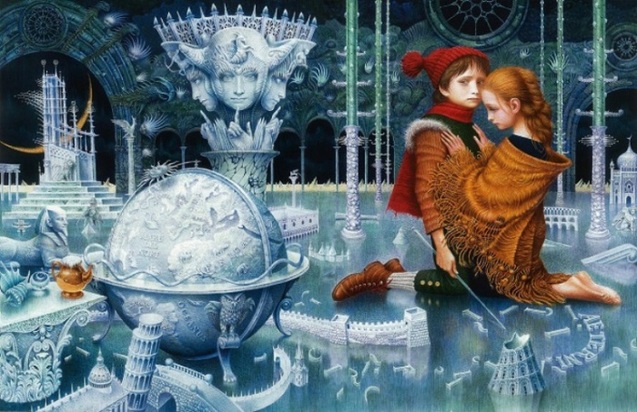 Рисунок А1. Ілюстрація Владислава Єрка до казки Г. Х. Андерсена «Снігова королева»Визначення рівнів першого та другого тестів відбувається за такими критеріями:високий рівень– дитина під час прослуховування музичного твору встановлює асоціації між ним і художнім образом, створює художній образ завдяки вмінню спостерігати, уявляти і фантазувати, проявляти свободу і гнучкість у використанні запасу вражень; дошкільник під час сприйняття творів мистецтва уважно розглядає картину, пояснює її зміст, характеризує образи, виявляє природні виразні емоції (задоволення, насолоди, радості, подиву) за допомогою жестів, міміки, пантоміміки та мови, легко включається в уявну ситуацію, відчуває, переживає її. середній рівень– дошкільник встановлює елементарні асоціативні зв’язки між музичними і художніми образами, вирішує завдання за умови попередньої роботи, виявляє запас вражень від навколишнього світу; дитина під час сприйняття творів мистецтва виявляє нестійкі, амбівалентні емоції, може описати зміст картини; входить в уявну ситуацію за допомогою зразка.низький рівень – дошкільник не встановлює асоціації при сприйнятті музичного твору і художнього образу, не використовує враження від навколишнього середовища; не виявляє адекватних емоцій під час сприйняття творів мистецтва, не зацікавлюється змістом картини, здатний тільки перелічити зображені на картині образи; пристосовується до вподобань та смаків інших дітей.Додаток БТест на виявлення вміння встановлювати різноманітні асоціативні зв’язкиТест № 3 за методиками В. Синельникова та В. Кудрявцева, О. Іваненко «Сонечко та хмаринка»Мета: виявити вміння встановлювати асоціативні зв’язки під час прослуховування музичних творів.Група дітей старшого дошкільного віку.Дата проведення: 09.10.2020 / 23.04.2021.Завдання: діти отримують картки з зображенням сонечка, хмарки, сонечка з хмаркою, визначають їх настрій і при слуханні музичного твору обирають картку відповідного настрою.Дослідження проводять з групою вихованців (12 дітей). Визначення рівнів відбувається за критеріями:Високий рівень – дитина визначає тональність настрою музичного твору (радісний, спокійний, сумний), адекватно реагує на нього, проявляє яскраві емоції.Середній рівень – дитина не завжди відчуває тональність настрою музичного твору, відволікається і в результаті не завжди входить в уявну ситуацію, адекватно реагує на твір, але емоції не досить виразні та яскраві.Низький рівень – дошкільник не може увійти в уявну ситуацію, не відчуває тональності настрою музичної композиції (радість, спокій чи сум), не виявляє ніяких емоцій та реакції на неї.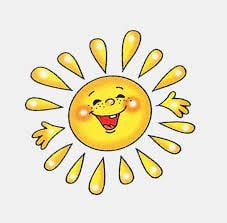 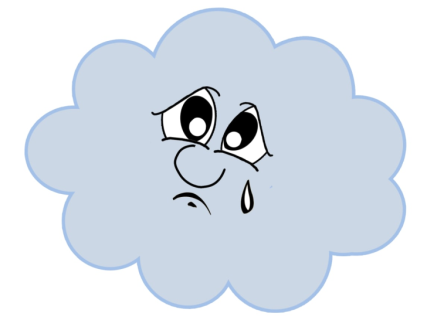 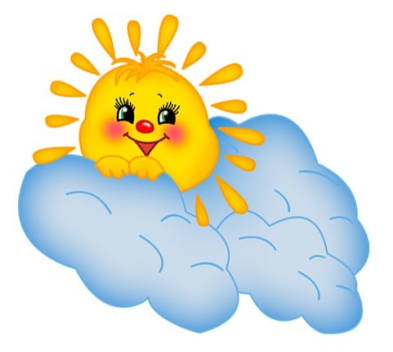 Додаток ВТест на визначення творчої уяви та володіння навичками образотворчої діяльностіТест № 3 за методикою «Казкова країна»Мета: визначення рівня розвитку творчої уяви та володіння навичками образотворчої діяльності.Група дітей старшого дошкільного віку.Дата проведення: 12.10.2020 / 19.04.2021.Завдання: дітям пропонується намалювати казкову країну для своїх друзів, придумуючи щось нове та незвичайне, чого ні в кого більше немає, а потім за малюнком розповісти про вигадану намальовану країну.Дослідження проводять з групою вихованців (12 дітей). Визначення рівнів відбувається за критеріями:високий рівень – дитина намалювала нову, оригінальну, досі невідому казкову країну. вона отримує задоволення від процесу художньої творчості та її продуктів, використовує різноманітні виражально-образотворчі засоби (колір, формоутворення, композицію), самостійно створює художній образ у малюванні, експериментує із художніми матеріалами, завдяки чому його зображення характеризується яскравістю й виразністю. її розповідь відзначається незвичайністю викладу, а творчі уявлення у ній цілісні та естетично оформлені.середній рівень – дитина намалювала цікаву казкову країну. вона виявляє інтерес домалювання та отримує задоволення від процесу зображення та його продукту, створює зображення на основі одного або двох виражально-образотворчих засобів (кольору, формоутворення), але виявляє недостатню сформованість окремих практичних умінь; створені образи характеризуються відсутністю фантазування, відтворюваністю форми з незначними змінами. її розповідь насичена уявними деталями.низький рівень – дитина намалювала звичайну казкову країну, можливо навіть дуже схематично. вона не експериментує із художніми матеріалами, практичні вміння в неї не сформовані, зображення предметів стереотипне і вирішується через просту схему, вона не здатна самостійно створити художній образ (потребує підказки, допомоги дорослого), адекватно передати форму предмета, його частин, зображення на аркуші можуть бути не пов’язані між собою. Розповідь дитини відзначається простотою викладу чи просто перерахуванням деталей.РозділПрізвище, ініціали та посада консультантаПідпис, датаПідпис, датаРозділПрізвище, ініціали та посада консультантазавдання видавзавдання прийнявВступШульга Л.М.02.10.20 р.02.10.20 р.Розділ 1Шульга Л.М.04.11.20 р.04.11.20 р.Розділ 2Шульга Л.М.23.03.21 р.23.03.21 р.ВисновкиШульга Л.М.07.05.21 р.07.05.21 р.ДодаткиШульга Л.М.08.09.21 р.08.09.21 р.№з/пНазва етапів кваліфікаційної роботиСтрок виконання етапів роботиПримітка1Збір та систематизація матеріалужовтень-листопадвиконано2Написання вступулистопадвиконано3Написання першого розділугрудень-квітеньвиконано4Написання другого розділутравень-вересеньвиконано5Написання висновківвересеньвиконано6Оформлення додатківжовтеньвиконано7Оформлення роботи, рецензуванняжовтень-листопадвиконано8ЗахистгруденьВступ……………………………………………………………………………  8Розділ 1. Науково-теоретичні аспекти проблеми естетичного виховання дітей дошкільного віку………………………………………………………...131.1. Поняття естетичного виховання в дошкільному віці …………………...131.2. Особливості естетичного виховання в дошкільному віці……………….261.3. Шляхи та засоби естетичного виховання дітей дошкільного віку……...33Розділ 2. Експериментальне дослідження педагогічних умов естетичного виховання дітей старшого дошкільного віку засобами образотворчої діяльності……………………………………………………………………….432.1. Дослідження стану естетичного виховання дітей дошкільного віку в процесі образотворчої діяльності……………………………………………..432.2. Запровадження педагогічних умов естетичного виховання дітей старшого дошкільного віку в процесі образотворчої діяльності (формувальний етап експерименту)………………………………………......552.3. Ефективність педагогічних умов естетичного виховання дітей старшого дошкільного віку в процесі образотворчої діяльності……………74Висновки……………………………………………………………………….80Список використаних джерел…………………………………………………84Додатки…………………………………………………………………………93